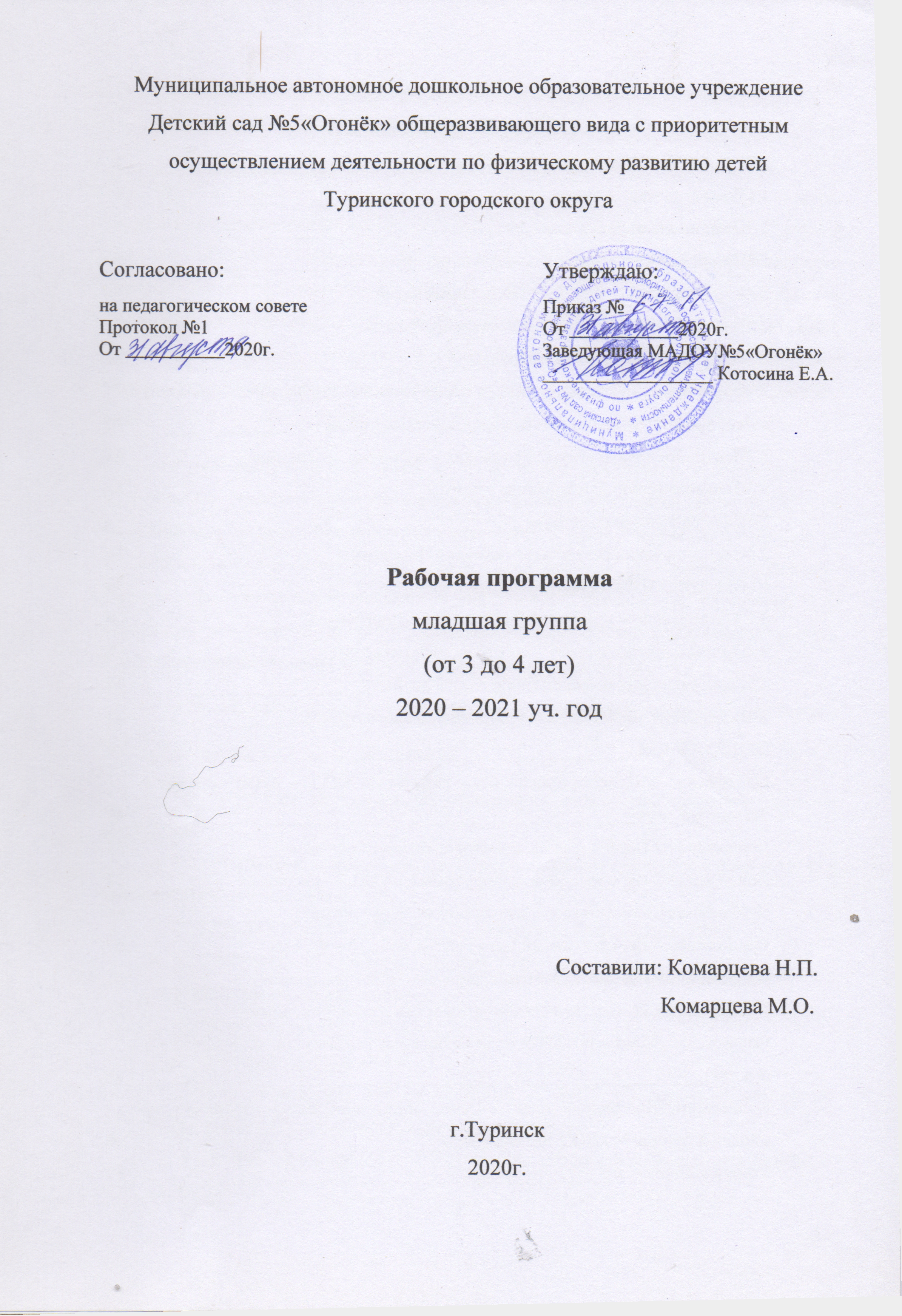 СОДЕРЖАНИЕ1.ЦЕЛЕВОЙ РАЗДЕЛ1.1 Пояснительная запискаДанная рабочая программа (далее Программа) младшей группы является нормативно-управленческим документом образовательной организации МАДОУ детский сад №5 «Огонёк», общеразвивающего вида с приоритетным осуществлением деятельности по физическому развитию детей. Является составным компонентом Образовательной программы ДО,  отображает  систему организации  образовательной деятельности педагогов, определяет ценностно – целевые ориентиры, образовательную модель и содержание образования и воспитания для детей  младшей группы детского сада.Рабочая программа для детей от 3 до 4 лет разработана в соответствии с Федеральным государственным стандартом дошкольного образования (далее ФГОС ДО), утверждённым приказом Министерства образования и науки Российской Федерации от 17.10.2013г. №1155 и на основе примерной образовательной программой дошкольного образования «От рождения до школы» под редакцией Н.Е. Вераксы, Т.С. Комаровой, М.А. Васильевой, по которой работает учреждение (в отсутствии федерального реестра примерных образовательных программ дошкольного образования). Программа разработана с учетом  нормативно - правовой и документальной основ: Международным законодательством:Всемирная декларация об обеспечении выживания, защиты и развития детей, 1990;Конвенцией о защите прав человека и основных свобод (от 4 ноября 1950г с изменениями и дополнениями)Детский фонд ООН ЮНИ СЕФ. Декларация прав ребенка, 1959;Конвенции ООН о правах ребенка. 1989;Федеральным законодательством::Конституция РФ (1993 г.);Семейным Кодексом РФУказ Президента РФ от 07.052012 г. №599 «О мерах по реализации государственной политики в области образования и науки»; Федерального Закона «Об образовании в Российской Федерации» № ФЗ-273 от 29.12.2012 года;Федеральный закон РФ от 29.12.2010 г. № 436-ФЗ «О защите детей от информации, причиняющей вред их здоровью и развитию» (вступил в силу с 01.09.2012 г.) Приказа Министерства образования и науки Российской Федерации от 17.10.2013 № 1155 «Об утверждении федерального государственного образовательного стандарта дошкольного образования»;Письмо Минобрнауки РФ от 28.02.2014 г. № 08-249 «Комментарии к ФГОС дошкольного образования».Приказа Министерства образования и науки РФ от 30.08.2013 № 1014 «Об утверждении Порядка организации и осуществления образовательной деятельности по основным общеобразовательным программам -  образовательным  программам дошкольного образования»;Санитарно-эпидемиологические требования к устройству, содержанию и организации режима работы в дошкольных организациях —СанПиН 2.4.1.3049-134;Профессиональный стандарт педагога (педагогическая деятельность в сфере дошкольного, начального общего, основного общего, среднего общего образования). (Приказ Министерства труда и социальной защиты РФ от 18.10.2013. №544н);Областным законодательством:Закон «Об образовании в Свердловской области»;Нормативно-правовой базой ДОУ:Общеобразовательная программа МАДОУ детский сад №5 «Огонёк»;Устав  МАДОУ детский сад №5 «Огонёк»;Договор между МАДОУ детский сад №5 «Огонёк» и родителями.В Программе  отражена обязательная часть и часть формируемая участниками образовательных отношений. Обе части являются взаимодополняющими и необходимыми с точки зрения реализации требований ФГОС ДО.Обязательная часть Программы составлена с учётом Примерной основной общеобразовательной программы дошкольного образования «От рождения до школы» под редакцией Н.Е. Вераксы, Т.С.Комаровой,  М.А.Васильевой, - 3-е изд., испр. и доп. – М.: Мозаика – синтез, 2014 (далее – Программа «От рождения до школы») 1.2 Цели обязательной части программы: (ФГОС ДО п2.1., 2.4.)определение содержания и организации образовательной деятельности в младшей группе МАДОУ д/сад№5 «Огонёк» (далее ДО) и создание:1.условий развития ребёнка, открывающих возможности для его позитивной социализации, личностного развития, развития инициативы и творческих способностей на основе сотрудничества со взрослыми и сверстниками в соответствующих возрасту видах деятельности;2. развивающей образовательной среды для позитивной социализации, индивидуализации детей.Задачи обязательной части Программы (ФГОС ДО п.1.6.):1) охраны и укрепления физического и психического здоровья детей, в том числе их эмоционального благополучия;2) обеспечения равных возможностей для полноценного развития каждого ребенка независимо от места жительства, пола, нации, языка, социального статуса, психофизиологических и других особенностей (в том числе ограниченных возможностей здоровья);3) обеспечения преемственности целей, задач и содержания образования, реализуемых в рамках образовательных программ различных уровней;4) создания благоприятных условий развития детей в соответствии с их возрастными и индивидуальными особенностями и склонностями, развития способностей и творческого потенциала каждого ребенка как субъекта отношений с самим собой, другими детьми, взрослыми и миром;5) объединения обучения и воспитания в целостный образовательный процесс на основе духовно-нравственных и социокультурных ценностей и принятых в обществе правил и норм поведения в интересах человека, семьи, общества;6) формирования общей культуры личности детей, в том числе ценностей здорового образа жизни, развития их социальных, нравственных, эстетических, интеллектуальных, физических качеств, инициативности, самостоятельности и ответственности ребенка, формирования предпосылок учебной деятельности;7) обеспечения вариативности и разнообразия содержания Программ и организационных форм дошкольного образования, возможности формирования Программ различной направленности с учетом образовательных потребностей, способностей и состояния здоровья детей;8) формирования социокультурной среды, соответствующей возрастным, индивидуальным, психологическим и физиологическим особенностям детей;9) обеспечения психолого-педагогической поддержки семьи и повышения компетентности родителей (законных представителей) в вопросах развития и образования, охраны и укрепления здоровья детей.1.3 Программа строится на принципах ФГОС ДО (ФГОС ДО п.1.4.):1) полноценное проживание ребенком всех этапов детства (младенческого, раннего и дошкольного возраста), обогащение (амплификация) детского развития;
2) построение образовательной деятельности на основе индивидуальных особенностей каждого ребенка, при котором сам ребенок становится активным в выборе содержания своего образования, становится субъектом образования (далее — индивидуализация дошкольного образования);
3) содействие и сотрудничество детей и взрослых, признание ребенка полноценным участником (субъектом) образовательных отношений;
4) поддержка инициативы детей в различных видах деятельности;
5) сотрудничество Организации с семьей;
6) приобщение детей к социокультурным нормам, традициям семьи, общества и государства;
7) формирование познавательных интересов и познавательных действий ребенка в различных видах деятельности;
8) возрастная адекватность дошкольного образования (соответствие условий, требований, методов возрасту и особенностям развития);
9) учет этнокультурной ситуации развития детей.1.4 Характеристика возрастных особенностей развития детей младшей группы (от 3 до 4 лет)(из примерной программы «От рождения до школы» Н.Е. Вераксы, Т.С. Комаровой, М.А. Васильевой)Младшая группа (от 3 до 4 лет) В возрасте 3–4 лет ребенок постепенно выходит за пределы семейного круга. Его общение становится внеситуативным. Взрослый становится для ребенка не только членом семьи, но и носителем определенной общественной функции. Желание ребенка выполнять такую же функцию приводит к противоречию с его реальными возможностями. Это противоречие разрешается через развитие игры, которая становится ведущим видом деятельности в дошкольном возрасте.  Главной особенностью игры является ее условность: выполнение одних действий с одними предметами предполагает их отнесенность к другим действиям с другими предметами. Основным содержанием игры младших дошкольников являются действия с игрушками и предметами-заместителями. Продолжительность игры небольшая. Младшие дошкольники ограничиваются игрой с одной-двумя ролями и простыми, неразвернутыми сюжетами. Игры с правилами в этом возрасте только начинают формироваться. Изобразительная деятельность ребенка зависит от его представлений о предмете. В этом возрасте они только начинают формироваться. Графические образы бедны. У одних детей в изображениях отсутствуют детали, у других рисунки могут быть более детализированы. Дети уже могут использовать цвет. Большое значение для развития мелкой моторики имеет лепка. Младшие дошкольники способны под руководством взрослого вылепить простые предметы. Известно, что аппликация оказывает положительное влияние на развитие восприятия. В этом возрасте детям доступны простейшие виды аппликации. Конструктивная деятельность в младшем дошкольном возрасте ограничена возведением несложных построек по образцу и по замыслу. В младшем дошкольном возрасте развивается перцептивная деятельность. Дети от использования предэталонов — индивидуальных единиц восприятия, переходят к сенсорным эталонам — культурно-выработанным средствам восприятия. К концу младшего дошкольного возраста дети могут воспринимать до 5 и более форм предметов и до 7 и более цветов, способны дифференцировать предметы по величине, ориентироваться в пространстве группы детского сада, а при определенной организации образовательного процесса — и в помещении всего дошкольного учреждения. Развиваются память и внимание. По просьбе взрослого дети могут запомнить 3–4 слова и 5–6 названий предметов. К концу младшего дошкольного возраста они способны запомнить значительные отрывки из любимых произведений. Продолжает развиваться наглядно-действенное мышление. При этом преобразования ситуаций в ряде случаев осуществляются на основе целенаправленных проб с учетом желаемого результата. Дошкольники способны установить некоторые скрытые связи и отношения между предметами. В младшем дошкольном возрасте начинает развиваться воображение, которое особенно наглядно проявляется в игре, когда одни объекты выступают в качестве заместителей других. Взаимоотношения детей обусловлены нормами и правилами. В результате целенаправленного воздействия они могут усвоить относительно большое количество норм, которые выступают основанием для оценки собственных действий и действий других детей.  Взаимоотношения детей ярко проявляются в игровой деятельности. Они скорее играют рядом, чем активно вступают во взаимодействие. Однако уже в этом возрасте могут наблюдаться устойчивые избирательные взаимоотношения. Конфликты между детьми возникают преимущественно по поводу игрушек. Положение ребенка в группе сверстников во многом определяется мнением воспитателя. В младшем дошкольном возрасте можно наблюдать соподчинение мотивов поведения в относительно простых ситуациях. Сознательное управление поведением только начинает складываться; во многом поведение ребенка еще ситуативно. Вместе с тем можно наблюдать и случаи ограничения собственных побуждений самим ребенком, сопровождаемые словесными указаниями. Начинает развиваться самооценка, при этом дети в значительной мере ориентируются на оценку воспитателя. Продолжает развиваться также их половая идентификация, что проявляется в характере выбираемых игрушек и сюжетов. 1.5 Планируемые результаты освоения Программы детьми 3 – 4лет.(из примерной программы «От рождения до школы» Н.Е. Вераксы, Т.С. Комаровой, М.А. Васильевой)Целевые ориентиры:Специфика дошкольного детства (гибкость, пластичность развития ребенка, высокий разброс вариантов его развития, его непосредственность и непроизвольность) не позволяет требовать от ребенка дошкольного возраста достижения конкретных образовательных результатов и обусловливает необходимость определения результатов освоения образовательной программы в виде целевых ориентиров. Целевые ориентиры дошкольного образования, представленные в ФГОС ДО, следует рассматривать как социально-нормативные возрастные характеристики возможных достижений ребенка. Это ориентир для педагогов и родителей, обозначающий направленность воспитательной деятельности взрослых. Целевые ориентиры, обозначенные в ФГОС ДО, являются общими для всего образовательного пространства Российской Федерации, однако каждая из примерных программ имеет свои отличительные особенности, свои приоритеты, целевые ориентиры, которые не противоречат ФГОС ДО, но могут углублять и дополнять его требования. Таким образом, целевые ориентиры программы «От рождения до школы» базируются на ФГОС ДО и целях и задачах, обозначенных в пояснительной записке к программе «От рождения до школы», и в той части, которая совпадает со Стандартами, даются по тексту ФГОС ДО. В программе «От рождения до школы», так же как и в Стандарте, целевые ориентиры даются для детей раннего возраста (на этапе перехода к дошкольному возрасту) и для старшего дошкольного возраста (на этапе завершения дошкольного образования).Целевые ориентиры образования в младенческом и раннем возрасте:                       Ребенок интересуется окружающими предметами и активно действует с ними; эмоционально вовлечен в действия с игрушками и другими 18 предметами, стремится проявлять настойчивость в достижении результата своих действий. Использует специфические, культурно фиксированные предметные действия, знает назначение бытовых предметов (ложки, расчески, карандаша и пр.) и умеет пользоваться ими. Владеет простейшими навыками самообслуживания; стремится проявлять самостоятельность в бытовом и игровом поведении; проявляет навыки опрятности.  Проявляет отрицательное отношение к грубости, жадности. Соблюдает правила элементарной вежливости (самостоятельно или по напоминанию говорит «спасибо», «здравствуйте», «до свидания», «спокойной ночи» (в семье, в группе)); имеет первичные представления об элементарных правилах поведения в детском саду, дома, на улице и старается соблюдать их. Владеет активной речью, включенной в общение; может обращаться с вопросами и просьбами, понимает речь взрослых; знает названия окружающих предметов и игрушек. Речь становится полноценным средством общения с другими детьми. Стремится к общению со взрослыми и активно подражает им в движениях и действиях; появляются игры, в которых ребенок воспроизводит действия взрослого. Эмоционально откликается на игру, предложенную взрослым, принимает игровую задачу.  Проявляет интерес к сверстникам; наблюдает за их действиями и одражает им. Умеет играть рядом со сверстниками, не мешая им. Проявляет интерес к совместным играм небольшими группами.  Проявляет интерес к окружающему миру природы, с интересом участвует в сезонных наблюдениях.  Проявляет интерес к стихам, песням и сказкам, рассматриванию картинок, стремится двигаться под музыку; эмоционально откликается на различные произведения культуры и искусства.  С пониманием следит за действиями героев кукольного театра; проявляет желание участвовать в театрализованных и сюжетно-ролевых играх.  Проявляет интерес к продуктивной деятельности (рисование, лепка, конструирование, аппликация).  У ребенка развита крупная моторика, он стремится осваивать различные виды движений (бег, лазанье, перешагивание и пр.). С интересом участвует в подвижных играх с простым содержанием, несложными движениями. Целевые ориентиры используются педагогами для:построения образовательной политики на соответствующих уровнях с учётом целей дошкольного образования, общих для всего образовательного пространства Российской Федерации;решения  задач по формированию Программы, анализа профессиональной деятельности, взаимодействия с семьями;изучение характеристик образования детей 3-4 лет;информирования родителей и общественности относительно целей дошкольного образования, общих для всего образовательного пространства Российской Федерации. II. СОДЕРЖАТЕЛЬНЫЙ РАЗДЕЛ2.1Образовательная деятельность,  в соответствии с направлениями развития детей, представленными в пяти образовательных областях.Содержание психолого-педагогической работы с детьми дается по образовательным областям: «Социально-коммуникативное развитие», «Познавательное развитие», «Речевое развитие», «Художественно-эстетическое развитие», «Физическое развитие». Содержание работы ориентировано на разностороннее развитие дошкольников с учетом их возрастных и индивидуальных особенностей. Задачи психолого-педагогической работы по формированию физических, интеллектуальных и личностных качеств детей решаются интегрированно в ходе освоения всех образовательных областей наряду с задачами, отражающими специфику каждой образовательной области, с обязательным психологическим сопровождением. При этом решение программных образовательных задач предусматривается не только в рамках непосредственно образовательной деятельности, но и в ходе режимных моментов — как в совместной деятельности взрослого и детей, так и в самостоятельной деятельности дошкольников.ОБРАЗОВАТЕЛЬНАЯ ОБЛАСТЬ «СОЦИАЛЬНО – КОММУНИКАТИВНОЕ  РАЗВИТИЕ»(из примерной программы «От рождения до школы» Н.Е. Вераксы, Т.С. Комаровой, М.А. Васильевой)Социализация, развитие общения, нравственное воспитание. Усвоение норм и ценностей, принятых в обществе, воспитание моральных и нравственных качеств ребенка, формирование умения правильно оценивать свои поступки и поступки сверстников. Развитие общения и взаимодействия ребенка с взрослыми и сверстниками, развитие социального и эмоционального интеллекта, эмоциональной отзывчивости, сопереживания, уважительного и доброжелательного отношения к окружающим. Формирование готовности детей к совместной деятельности, развитие умения договариваться, самостоятельно разрешать конфликты со сверстниками. Ребенок в семье и сообществе. Формирование образа Я, уважительного отношения и чувства принадлежности к своей семье и к сообществу детей и взрослых в организации; формирование гендерной, семейной принадлежности. Самообслуживание, самостоятельность, трудовое воспитание. Развитие навыков самообслуживания; становление самостоятельности, целенаправленности и саморегуляции собственных действий. Воспитание культурно-гигиенических навыков. Формирование позитивных установок к различным видам труда и творчества, воспитание положительного отношения к труду, желания трудиться. Воспитание ценностного отношения к собственному труду, труду других людей и его результатам. Формирование умения ответственно относиться к порученному заданию (умение и желание доводить дело до конца, стремление сделать его хорошо). Формирование первичных представлений о труде взрослых, его роли в обществе и жизни каждого человека. Формирование основ безопасности. Формирование первичных представлений о безопасном поведении в быту, социуме, природе. Воспитание осознанного отношения к выполнению правил безопасности. Формирование осторожного и осмотрительного отношения к потенциально опасным для человека и окружающего мира природы ситуациям. Формирование представлений о некоторых типичных опасных ситуациях и способах поведения в них. Формирование элементарных представлений о правилах безопасности дорожного движения; воспитание осознанного отношения к необходимости выполнения этих правил.Цели и задачи:Закреплять навыки организованного поведения в детском саду, дома, на улице. Продолжать формировать элементарные представления о том, что хорошо и что плохо. Обеспечивать условия для нравственного воспитания детей. Поощрять попытки пожалеть сверстника, обнять его, помочь. Создавать игровые ситуации, способствующие формированию внимательного, заботливого отношения к окружающим. Приучать детей общаться спокойно, без крика. Формировать доброжелательное отношение друг к другу, умение делиться с товарищем, опыт правильной оценки хороших и плохих поступков. Учить жить дружно, вместе пользоваться игрушками, книгами, помогать друг другу. Приучать детей к вежливости (учить здороваться, прощаться, благодарить за помощь).Содержание  психолого - педагогической работы.Ребенок в семье и сообществе: Образ Я. Постепенно формировать образ Я. Сообщать детям разнообразные, касающиеся непосредственно их сведения (ты мальчик, у тебя серые глаза, ты любишь играть и т. п.), в том числе сведения о прошлом (не умел ходить, говорить; ел из бутылочки) и о происшедших с ними изменениях (сейчас умеешь правильно вести себя за столом, рисовать, танцевать; знаешь «вежливые» слова). Семья. Беседовать с ребенком о членах его семьи (как зовут, чем занимаются, как играют с ребенком и пр.). Детский сад. Формировать у детей положительное отношение к детскому саду. Обращать их внимание на красоту и удобство оформления групповой комнаты, раздевалки (светлые стены, красивые занавески, удобная мебель, новые игрушки, в книжном уголке аккуратно расставлены книги с яркими картинками). Знакомить детей с оборудованием и оформлением участка для игр и занятий, подчеркивая его красоту, удобство, веселую, разноцветную окрас ку строений. Обращать внимание детей на различные растения, на их разнообразие и красоту. Вовлекать детей в жизнь группы, воспитывать стремление поддерживать чистоту и порядок в группе, формировать бережное отношение к игрушкам, книгам, личным вещам и пр. Формировать чувство общности, значимости каждого ребенка для детского сада. Совершенствовать умение свободно ориентироваться в помещениях и на участке детского сада. Формировать уважительное отношение к сотрудникам детского сада (музыкальный руководитель, медицинская сестра, заведующая, старший воспитатель и др.), их труду; напоминать их имена и отчества.Самообслуживание, самостоятельность, трудовое воспитание: Культурно-гигиенические навыки. Совершенствовать культурно-гигиенические навыки, формировать простейшие навыки поведения во время еды, умывания. Приучать детей следить за своим внешним видом; учить правильно пользоваться мылом, аккуратно мыть руки, лицо, уши; насухо вытираться после умывания, вешать полотенце на место, пользоваться расческой и носовым платком. Формировать элементарные навыки поведения за столом: умение правильно пользоваться столовой и чайной ложками, вилкой, салфеткой; не крошить хлеб, пережевывать пищу с закрытым ртом, не разговаривать с полным ртом.Самообслуживание. Учить детей самостоятельно одеваться и раздеваться в определенной последовательности (надевать и снимать одежду, расстегивать и застегивать пуговицы, складывать, вешать предметы одежды и т. п.). Воспитывать навыки опрятности, умение замечать непорядок в одежде и устранять его при небольшой помощи взрослых. Общественно-полезный труд. Формировать желание участвовать в посильном труде, умение преодолевать небольшие трудности. Побуждать детей к самостоятельному выполнению элементарных поручений: готовить материалы к занятиям (кисти, доски для лепки и пр.), после игры убирать на место игрушки, строительный материал. Приучать соблюдать порядок и чистоту в помещении и на участке детского сада. Во второй половине года начинать формировать у детей умения, необходимые при дежурстве по столовой (помогать накрывать стол к обеду: раскладывать ложки, расставлять хлебницы (без хлеба), тарелки, чашки и т. п.). Труд в природе. Воспитывать желание участвовать в уходе за растениями и животными в уголке природы и на участке: с помощью взрослого кормить рыб, птиц, поливать комнатные растения, растения на грядках, сажать лук, собирать овощи, расчищать дорожки от снега, счищать снег со скамеек. Уважение к труду взрослых. Формировать положительное отношение к труду взрослых. Рассказывать детям о понятных им профессиях (воспитатель, помощник воспитателя, музыкальный руководитель, врач, продавец, повар, шофер, строитель), расширять и обогащать представления о трудовых действиях, результатах труда. Воспитывать уважение к людям знакомых профессий. Побуждать оказывать помощь взрослым, воспитывать бережное отношение к результатам их труда.Формирование основ безопасности: Безопасное поведение в природе. Формировать представления о простейших взаимосвязях в живой и неживой природе. Знакомить с правилами поведения в природе (не рвать без надобности растения, не ломать ветки деревьев, не трогать животных и др.). Безопасность на дорогах. Расширять ориентировку в окружающем пространстве. Знакомить детей с правилами дорожного движения. Учить различать проезжую часть дороги, тротуар, понимать значение зеленого, желтого и красного сигналов светофора. Формировать первичные представления о безопасном поведении на дорогах (переходить дорогу, держась за руку взрослого). Знакомить с работой водителя. Безопасность собственной жизнедеятельности. Знакомить с источниками опасности дома (горячая плита, утюг и др.). Формировать навыки безопасного передвижения в помещении (осторожно спускаться и подниматься по лестнице, держась за перила; открывать и закрывать двери, держась за дверную ручку). Формировать умение соблюдать правила в играх с мелкими предметами (не засовывать предметы в ухо, нос; не брать их в рот). Развивать умение обращаться за помощью к взрослым. Формировать навыки безопасного поведения в играх с песком, водой, снегом.ОБРАЗОВАТЕЛЬНАЯ ОБЛАСТЬ «ПОЗНАВАТЕЛЬНОЕ РАЗВИТИЕ»(из примерной программы «От рождения до школы» Н.Е. Вераксы, Т.С. Комаровой, М.А. Васильевой)«Познавательное развитие предполагает развитие интересов детей, любознательности и познавательной мотивации; формирование познавательных действий, становление сознания; развитие воображения и творческой активности; формирование первичных представлений о себе, других людях, объектах окружающего мира, о свойствах и отношениях объектов окружающего мира (форме, цвете, размере, материале, звучании, ритме, темпе, количестве, числе, части и целом, пространстве и времени, движении и покое, причинах и следствиях и др.), о малой родине и Отечестве, представлений о социокультурных ценностях нашего народа, об отечественных традициях и праздниках, о планете Земля как общем доме людей, об особенностях ее природы, многообразии стран и народов мира».Цели и задачи:Формирование элементарных математических представлений. Формирование элементарных математических представлений, первичных представлений об основных свойствах и отношениях объектов окружающего мира: форме, цвете, размере, количестве, числе, части и целом, пространстве и времени. Развитие познавательно-исследовательской деятельности. Развитие познавательных интересов детей, расширение опыта ориентировки в окружающем, сенсорное развитие, развитие любознательности и познавательной мотивации; формирование познавательных действий, становление сознания; развитие воображения и творческой активности; формирование первичных представлений об объектах окружающего мира, о свойствах и отношениях объектов окружающего мира (форме, цвете, размере, материале, звучании, ритме, темпе, причинах и следствиях и др.). Развитие восприятия, внимания, памяти, наблюдательности, способности анализировать, сравнивать, выделять характерные, существенные признаки предметов и явлений окружающего мира; умения устанавливать простейшие связи между предметами и явлениями, делать простейшие обобщения. Ознакомление с предметным окружением. Ознакомление с предметным миром (название, функция, назначение, свойства и качества предмета); восприятие предмета как творения человеческой мысли и результата труда. Формирование первичных представлений о многообразии предметного окружения; о том, что человек создает предметное окружение, изменяет и совершенствует его для себя и других людей, делая жизнь более удобной и комфортной. Развитие умения устанавливать причинно-следственные связи между миром предметов и природным миром. Ознакомление с социальным миром. Ознакомление с окружающим социальным миром, расширение кругозора детей, формирование целостной картины мира. Формирование первичных представлений о малой родине и Отечестве, представлений о социокультурных ценностях нашего народа, об отечественных традициях и праздниках. Формирование гражданской принадлежности; воспитание любви к Родине, гордости за ее достижения, патриотических чувств. Формирование элементарных представлений о планете Земля как общем доме людей, о многообразии стран и народов мира. Ознакомление с миром природы. Ознакомление с природой и природными явлениями. Развитие умения устанавливать причинно-следственные связи между природными явлениями. Формирование первичных представлений о природном многообразии планеты Земля. Формирование элементарных экологических представлений. Формирование понимания того, что человек — часть природы, что он должен беречь, охранять и защищать ее, что в природе все взаимосвязано, что жизнь человека на Земле во многом зависит от окружающей среды. Воспитание умения правильно вести себя в природе. Воспитание любви к природе, желания беречь ее.Содержание психолого - педагогической работы.Формирование элементарных математических представлений:Количество. Развивать умение видеть общий признак предметов группы (все мячи — круглые, эти — все красные, эти — все большие и т. д.). Учить составлять группы из однородных предметов и выделять из них отдельные предметы; различать понятия «много», «один», «по одному», «ни одного»; находить один и несколько одинаковых предметов в окружающей обстановке; понимать вопрос «Сколько?»; при ответе пользоваться словами «много», «один», «ни одного». Сравнивать две равные (неравные) группы предметов на основе взаимного сопоставления элементов (предметов). Познакомить с приемами последовательного наложения и приложения предметов одной группы к предметам другой; учить понимать вопросы: «Поровну ли?», «Чего больше (меньше)?»; отвечать на вопросы, пользуясь предложениями типа: «Я на каждый кружок положил грибок. Кружков больше, а грибов меньше» или «Кружков столько же, сколько грибов». Учить устанавливать равенство между неравными по количеству группами предметов путем добавления одного предмета или предметов к меньшей по количеству группе или убавления одного предмета из большей группы.Величина. Сравнивать предметы контрастных и одинаковых размеров; при сравнении предметов соизмерять один предмет с другим по заданному признаку величины (длине, ширине, высоте, величине в целом), пользуясь приемами наложения и приложения; обозначать результат сравнения словами (длинный — короткий, одинаковые (равные) по длине, широкий — узкий, одинаковые (равные) по ширине, высокий — низкий, одинаковые (равные) по высоте, большой — маленький, одинаковые (равные) по величине). Форма. Познакомить детей с геометрическими фигурами: кругом, квадратом, треугольником. Учить обследовать форму этих фигур, используя зрение и осязание. Ориентировка в пространстве. Развивать умение ориентироваться в расположении частей своего тела и в соответствии с ними различать пространственные направления от себя: вверху — внизу, впереди — сзади (позади), справа — слева. Различать правую и левую руки. Ориентировка во времени. Учить ориентироваться в контрастных частях суток: день — ночь, утро — вечер.Развитие познавательно - исследовательской деятельности:Познавательно-исследовательская деятельность. Учить детей обобщенным способам исследования разных объектов окружающей жизни с помощью специально разработанных систем эталонов, перцептивных действий. Стимулировать использование исследовательских действий. Включать детей в совместные с взрослыми практические познавательные действия экспериментального характера, в процессе которых выделяются ранее скрытые свойства изучаемого объекта. Предлагать выполнять действия в соответствии с задачей и содержанием алгоритма деятельности. С помощью взрослого использовать действия моделирующего характера. Сенсорное развитие. Обогащать чувственный опыт детей, развивать умение фиксировать его в речи. Совершенствовать восприятие (активно включая все органы чувств). Развивать образные представления (используя при характеристике предметов эпитеты и сравнения). Создавать условия для ознакомления детей с цветом, формой, величиной, осязаемыми свойствами предметов (теплый, холодный, твердый, мягкий, пушистый и т. п.); развивать умение воспринимать звучание различных музыкальных инструментов, родной речи. Закреплять умение выделять цвет, форму, величину как особые свойства предметов; группировать однородные предметы по нескольким сенсорным признакам: величине, форме, цвету. Совершенствовать навыки установления тождества и различия предметов по их свойствам: величине, форме, цвету. Подсказывать детям название форм (круглая, треугольная, прямоугольная и квадратная). Дидактические игры. Подбирать предметы по цвету и величине (большие, средние и маленькие; 2–3 цветов), собирать пирамидку из уменьшающихся по размеру колец, чередуя в определенной последовательности 2–3 цвета; собирать картинку из 4–6 частей. В совместных дидактических играх учить детей выполнять постепенно усложняющиеся правила.Развитие познавательно - исследовательской деятельности. Ознакомление с предметным окружением: Продолжать знакомить детей с предметами ближайшего окружения (игрушки, предметы домашнего обихода, виды транспорта), их функциями и назначением. Побуждать вычленять некоторые особенности предметов домашнего обихода (части, размеры, форму, цвет), устанавливать связи между строением и функцией. Понимать, что отсутствие какой-то части нарушает предмет, возможность его использования. Расширять представления детей о свойствах (прочность, твердость, мягкость) материала (дерево, бумага, ткань, глина). Способствовать овладению способами обследования предметов, включая простейшие опыты (тонет — не тонет, рвется — не рвется). Предлагать группировать (чайная, столовая, кухонная посуда) и классифицировать (посуда — одежда) хорошо знакомые предметы. Рассказывать о том, что одни предметы сделаны руками человека (посуда, мебель и т. п.), другие созданы природой (камень, шишки). Формировать понимание того, что человек создает предметы, необходимые для его жизни и жизни других людей (мебель, одежда, обувь, посуда, игрушки и т. д.).Ознакомление с социальным миром: Знакомить с театром через мини-спектакли и представления, а также через игры-драматизации по произведениям детской литературы. Знакомить с ближайшим окружением (основными объектами городской/поселковой инфраструктуры): дом, улица, магазин, поликлиника, парикмахерская. Формировать интерес к малой родине и первичные представления о ней: напоминать детям название города (поселка), в котором они живут; самые любимые места посещения в выходные дни. Рассказывать детям о понятных им профессиях (воспитатель, помощник воспитателя, музыкальный руководитель, врач, продавец, повар, шофер, строитель), расширять и обогащать представления о трудовых действиях, результатах труда. Обращать внимание детей на личностные (доброжелательный, чуткий) и деловые (трудолюбивый, аккуратный) качества человека, которые ему помогают трудиться. Формировать интерес к малой родине и первичные представления о ней: напоминать детям название города (поселка), в котором они живут; побуждать рассказывать о том, где они гуляли в выходные дни (в парке, сквере, детском городке) и пр. Ознакомление с миром природы: Расширять представления детей о растениях и животных. Продолжать знакомить с домашними животными и их детенышами, особенностями их поведения и питания. Знакомить детей с аквариумными рыбками и декоративными птицами (волнистыми попугайчиками, канарейками и др.). Расширять представления о диких животных (медведь, лиса, белка, еж и др.), о земноводных (на примере лягушки). Учить наблюдать за птицами, прилетающими на участок (ворона, голубь, синица, воробей, снегирь и др.), подкармливать их зимой. Расширять представления детей о насекомых (бабочка, майский жук, божья коровка, стрекоза и др.). Учить отличать и называть по внешнему виду: овощи (огурец, помидор, морковь, репа и др.), фрукты (яблоко, груша, персики и др.), ягоды (малина, смородина и др.). Дать элементарные представления о растениях данной местности: деревьях, цветущих травянистых растениях (одуванчик, мать-и-мачеха и др.). Показать, как растут комнатные растения (фикус, герань и др.). Дать представления о том, что для роста растений нужны земля, вода и воздух. Знакомить с характерными особенностями следующих друг за другом времен года и теми изменениями, которые происходят в связи с этим в жизни и деятельности взрослых и детей. Дать представления о свойствах воды (льется, переливается, нагревается, охлаждается), песка (сухой — рассыпается, влажный — лепится), снега (холодный, белый, от тепла — тает). Учить отражать полученные впечатления в речи и продуктивных видах деятельности. Формировать умение понимать простейшие взаимосвязи в природе (чтобы растение росло, нужно его поливать и т. п.). Знакомить с правилами поведения в природе (не рвать без надобности растения, не ломать ветки деревьев, не трогать животных и др.).Сезонные наблюдения Осень. Учить замечать изменения в природе: становится холоднее, идут дожди, люди надевают теплые вещи, листья начинают изменять окраску и опадать, птицы улетают в теплые края. Расширять представления о том, что осенью собирают урожай овощей и фруктов. Учить различать по внешнему виду, вкусу, форме наиболее распространенные овощи и фрукты и называть их. Зима. Расширять представления о характерных особенностях зимней природы (холодно, идет снег; люди надевают зимнюю одежду). Организовывать наблюдения за птицами, прилетающими на участок, подкармливать их. Учить замечать красоту зимней природы: деревья в снежном уборе, пушистый снег, прозрачные льдинки и т.д.; участвовать в катании с горки на санках, лепке поделок из снега, украшении снежных построек. Весна. Продолжать знакомить с характерными особенностями весенней природы: ярче светит солнце, снег начинает таять, становится рыхлым, выросла трава, распустились листья на деревьях, появляются бабочки и майские жуки. Расширять представления детей о простейших связях в природе: стало пригревать солнышко — потеплело — появилась травка, запели птицы, люди заменили теплую одежду на облегченную. Показать, как сажают крупные семена цветочных растений и овощей на грядки. Лето. Расширять представления о летних изменениях в природе: жарко, яркое солнце, цветут растения, люди купаются, летают бабочки, появляются птенцы в гнездах. Дать элементарные знания о садовых и огородных растениях. Закреплять знания о том, что летом созревают многие фрукты, овощи и ягоды.ОБРАЗОВАТЕЛЬНАЯ  ОБЛАСТЬ  «РЕЧЕВОЕ РАЗВИТИЕ»(из примерной программы «От рождения до школы» Н.Е. Вераксы, Т.С. Комаровой, М.А. Васильевой)«Речевое развитие включает владение речью как средством общения и культуры; обогащение активного словаря; развитие связной, грамматически правильной диалогической и монологической речи; развитие речевого творчества; развитие звуковой и интонационной культуры речи, фонематического слуха; знакомство с книжной культурой, детской литературой, понимание на слух текстов различных жанров детской литературы; формирование звуковой аналитико-синтетической активности как предпосылки обучения грамоте».Цели и задачи:Развитие речи. Развитие свободного общения с взрослыми и детьми, овладение конструктивными способами и средствами взаимодействия с окружающими. Развитие всех компонентов устной речи детей: грамматического строя речи, связной речи — диалогической и монологической форм; формирование словаря, воспитание звуковой культуры речи. Практическое овладение воспитанниками нормами речи. Художественная литература. Воспитание интереса и любви к чтению; развитие литературной речи. Воспитание желания и умения слушать художественные произведения, следить за развитием действия.Содержание  психолого - педагогической работы.Развитие речи: Развивающая речевая среда. Продолжать помогать детям общаться со знакомыми взрослыми и сверстниками посредством поручений (спроси, выясни, предложи помощь, поблагодари и т. п.). Подсказывать детям образцы обращения к взрослым, зашедшим в группу («Скажите: „Проходите, пожалуйста“», «Предложите: „Хотите посмотреть...“», «Спросите: „Понравились ли наши рисунки?“»). В быту, в самостоятельных играх помогать детям посредством речи взаимодействовать и налаживать контакты друг с другом («Посоветуй Мите перевозить кубики на большой машине», «Предложи Саше сделать ворота пошире», «Скажи: „Стыдно драться! Ты уже большой“»). В целях развития инициативной речи, обогащения и уточнения представлений о предметах ближайшего окружения предоставлять детям для самостоятельного рассматривания картинки, книги, наборы предметов. Продолжать приучать детей слушать рассказы воспитателя о забавных случаях из жизни. Формирование словаря. На основе обогащения представлений о ближайшем окружении продолжать расширять и активизировать словарный запас детей. Уточнять названия и назначение предметов одежды, обуви, головных уборов, посуды, мебели, видов транспорта. Учить детей различать и называть существенные детали и части предметов (у платья — рукава, воротник, карманы, пуговицы), качества (цвет и его оттенки, форма, размер), особенности поверхности (гладкая, пушистая, шероховатая), некоторые материалы и их свойства (бумага легко рвется и размокает, стеклянные предметы бьются, резиновые игрушки после сжимания восстанавливают первоначальную форму), местоположение (за окном, высоко, далеко, под шкафом). Обращать внимание детей на некоторые сходные по назначению предметы (тарелка — блюдце, стул — табурет — скамеечка, шуба — пальто — дубленка). Учить понимать обобщающие слова (одежда, посуда, мебель, овощи, фрукты, птицы и т. п.); называть части суток (утро, день, вечер, ночь); называть домашних животных и их детенышей, овощи и фрукты. Звуковая культура речи. Продолжать учить детей внятно произносить в словах гласные (а, у, и, о, э) и некоторые согласные звуки: п — б — т — д — к — г; ф — в; т — с — з — ц. Развивать моторику речедвигательного аппарата, слуховое восприятие, речевой слух и речевое дыхание, уточнять и закреплять артикуляцию звуков. Вырабатывать правильный темп речи, интонационную выразительность. Учить отчетливо произносить слова и короткие фразы, говорить спокойно, с естественными интонациями. Грамматический строй речи. Продолжать учить детей согласовывать прилагательные с существительными в роде, числе, падеже; употреблять существительные с предлогами (в, на, под, за, около). Помогать детям употреблять в речи имена существительные в форме единственного и множественного числа, обозначающие животных и их детенышей (утка — утенок — утята); форму множественного числа существительных в родительном падеже (ленточек, матрешек, книг, груш, слив). Относиться к словотворчеству детей как к этапу активного овладения грамматикой, подсказывать им правильную форму слова. Помогать получать из нераспространенных простых предложений (сос тоят только из подлежащего и сказуемого) распространенные путем введения в них определений, дополнений, обстоятельств; составлять предложения с однородными членами («Мы пойдем в зоопарк и увидим слона, зебру и тигра»). Связная речь. Развивать диалогическую форму речи. Вовлекать детей в разговор во время рассматривания предметов, картин, иллюстраций; наблюдений за живыми объектами; после просмотра спектаклей, мультфильмов. Обучать умению вести диалог с педагогом: слушать и понимать заданный вопрос, понятно отвечать на него, говорить в нормальном темпе, не перебивая говорящего взрослого. Напоминать детям о необходимости говорить «спасибо», «здравствуйте», «до свидания», «спокойной ночи» (в семье, группе). Помогать доброжелательно общаться друг с другом. Формировать потребность делиться своими впечатлениями с воспитателями и родителями.Приобщение к художественной литературе: Читать знакомые, любимые детьми художественные произведения, рекомендованные программой для первой младшей группы. Воспитывать умение слушать новые сказки, рассказы, стихи, следить за развитием действия, сопереживать героям произведения. Объяснять детям поступки персонажей и последствия этих поступков. Повторять наиболее интересные, выразительные отрывки из прочитанного произведения, предоставляя детям возможность договаривать слова и несложные для воспроизведения фразы. Учить с помощью воспитателя инсценировать и драматизировать небольшие отрывки из народных сказок. Учить детей читать наизусть потешки и небольшие стихотворения. Продолжать способствовать формированию интереса к книгам. Регулярно рассматривать с детьми иллюстрации.ОБРАЗОВАТЕЛЬНАЯ ОБЛАСТЬ «ХУДОЖЕСТВЕННО – ЭСТЕТИЧЕСКОЕ РАЗВИТИЕ»(из примерной программы «От рождения до школы» Н.Е. Вераксы, Т.С. Комаровой, М.А. Васильевой)«Художественно-эстетическое развитие предполагает развитие предпосылок ценностно-смыслового восприятия и понимания произведений искусства (словесного, музыкального, изобразительного), мира природы; становление эстетического отношения к окружающему миру; формирование элементарных представлений о видах искусства; восприятие музыки, художественной литературы, фольклора; стимулирование сопереживания персонажам художественных произведений; реализацию самостоятельной творческой деятельности детей (изобразительной, конструктивно-модельной, музыкальной и др.)».Цели и задачи:Формирование интереса к эстетической стороне окружающей действительности, эстетического отношения к предметам и явлениям окружающего мира, произведениям искусства; воспитание интереса к художественно - творческой деятельности. Развитие эстетических чувств детей, художественного восприятия, образных представлений, воображения, художественно-творческих способностей. Развитие детского художественного творчества, интереса к самостоятельной творческой деятельности (изобразительной, конструктивно-модельной, музыкальной и др.); удовлетворение потребности детей в самовыражении. Приобщение к искусству. Развитие эмоциональной восприимчивости, эмоционального отклика на литературные и музыкальные произведения, красоту окружающего мира, произведения искусства. Приобщение детей к народному и профессиональному искусству (словесному, музыкальному, изобразительному, театральному, к архитектуре) через ознакомление с лучшими образцами отечественного и мирового искусства; воспитание умения понимать содержание произведений искусства. Формирование элементарных представлений о видах и жанрах искусства, средствах выразительности в различных видах искусства. Изобразительная деятельность. Развитие интереса к различным видам изобразительной деятельности; совершенствование умений в рисовании, лепке, аппликации, прикладном творчестве. Воспитание эмоциональной отзывчивости при восприятии произведений изобразительного искусства. Воспитание желания и умения взаимодействовать со сверстниками при создании коллективных работ. Конструктивно-модельная деятельность. Приобщение к конструированию; развитие интереса к конструктивной деятельности, знакомство с различными видами конструкторов. Воспитание умения работать коллективно, объединять свои поделки в соответствии с общим замыслом, договариваться, кто какую часть работы будет выполнять. Музыкальная деятельность. Приобщение к музыкальному искусству; развитие предпосылок ценностно-смыслового восприятия и понимания музыкального искусства; формирование основ музыкальной культуры, ознакомление с элементарными музыкальными понятиями, жанрами; воспитание эмоциональной отзывчивости при восприятии музыкальных произведений. Развитие музыкальных способностей: поэтического и музыкального слуха, чувства ритма, музыкальной памяти; формирование песенного, музыкального вкуса. Воспитание интереса к музыкально-художественной деятельности, совершенствование умений в этом виде деятельности. Развитие детского музыкально-художественного творчества, реализация самостоятельной творческой деятельности детей; удовлетворение потребности в самовыражении.Содержание психолого - педагогической работы.Приобщение к искусству: Развивать эстетические чувства детей, художественное восприятие, содействовать возникновению положительного эмоционального отклика на литературные и музыкальные произведения, красоту окружающего мира, произведения народного и профессионального искусства (книжные иллюстрации, изделия народных промыслов, предметы быта, одежда). Подводить детей к восприятию произведений искусства. Знакомить с элементарными средствами выразительности в разных видах искусства (цвет, звук, форма, движение, жесты), подводить к различению видов искусства через художественный образ. Готовить детей к посещению кукольного театра, выставки детских работ и т. д.Изобразительная деятельность: Развивать эстетическое восприятие; обращать внимание детей на красоту окружающих предметов (игрушки), объектов природы (растения, животные), вызывать чувство радости. Формировать интерес к занятиям изобразительной деятельностью. Учить в рисовании, лепке, аппликации изображать простые предметы и явления, передавая их образную выразительность. Включать в процесс обследования предмета движения обеих рук по предмету, охватывание его руками. Вызывать положительный эмоциональный отклик на красоту природы, произведения искусства (книжные иллюстрации, изделия народных промыслов, предметы быта, одежда). Учить создавать как индивидуальные, так и коллективные композиции в рисунках, лепке, аппликации.Рисование. Предлагать детям передавать в рисунках красоту окружающих предметов и природы (голубое небо с белыми облаками; кружащиеся на ветру и падающие на землю разноцветные листья; снежинки и т. п.). Продолжать учить правильно держать карандаш, фломастер, кисть, не напрягая мышц и не сжимая сильно пальцы; добиваться свободного движения руки с карандашом и кистью во время рисования. Учить набирать краску на кисть: аккуратно обмакивать ее всем ворсом в баночку с краской, снимать лишнюю краску о край баночки легким прикосновением ворса, хорошо промывать кисть, прежде чем набрать краску другого цвета. Приучать осушать промытую кисть о мягкую тряпочку или бумажную салфетку. Закреплять знание названий цветов (красный, синий, зеленый, желтый, белый, черный), познакомить с оттенками (розовый, голубой, серый). Обращать внимание детей на подбор цвета, соответствующего изображаемому предмету. Приобщать детей к декоративной деятельности: учить украшать дымковскими узорами силуэты игрушек, вырезанных воспитателем (птичка, козлик, конь и др.), и разных предметов (блюдечко, рукавички). Учить ритмичному нанесению линий, штрихов, пятен, мазков (опадают с деревьев листочки, идет дождь, «снег, снег кружится, белая вся улица», «дождик, дождик, кап, кап, кап...»). Учить изображать простые предметы, рисовать прямые линии (короткие, длинные) в разных направлениях, перекрещивать их (полоски, ленточки, дорожки, заборчик, клетчатый платочек и др.). Подводить детей к изображению предметов разной формы (округлая, прямоугольная) и предметов, состоящих из комбинаций разных форм и линий (неваляшка, снеговик, цыпленок, тележка, вагончик и др.). Формировать умение создавать несложные сюжетные композиции, повторяя изображение одного предмета (елочки на нашем участке, неваляшки гуляют) или изображая разнообразные предметы, насекомых и т. п. (в траве ползают жучки и червячки; колобок катится по дорожке и др.). Учить располагать изображения по всему листу. Лепка. Формировать интерес к лепке. Закреплять представления детей о свойствах глины, пластилина, пластической массы и способах лепки. Учить раскатывать комочки прямыми и круговыми движениями, соединять концы получившейся палочки, сплющивать шар, сминая его ладонями обеих рук. Побуждать детей украшать вылепленные предметы, используя палочку с заточенным концом; учить создавать предметы, состоящие из 2–3 частей, соединяя их путем прижимания друг к другу. Закреплять умение аккуратно пользоваться глиной, класть комочки и вылепленные предметы на дощечку. Учить детей лепить несложные предметы, состоящие из нескольких частей (неваляшка, цыпленок, пирамидка и др.). Предлагать объединять вылепленные фигурки в коллективную композицию (неваляшки водят хоровод, яблоки лежат на тарелке и др.). Вызывать радость от восприятия результата общей работы. Аппликация. Приобщать детей к искусству аппликации, формировать интерес к этому виду деятельности. Учить предварительно выкладывать (в определенной последовательности) на листе бумаги готовые детали разной формы, величины, цвета, составляя изображение (задуманное ребенком или заданное воспитателем), и наклеивать их. Учить аккуратно пользоваться клеем: намазывать его кисточкой тонким слоем на обратную сторону наклеиваемой фигуры (на специально приготовленной клеенке); прикладывать стороной, намазанной клеем, к листу бумаги и плотно прижимать салфеткой. Формировать навыки аккуратной работы. Вызывать у детей радость от полученного изображения. Учить создавать в аппликации на бумаге разной формы (квадрат, розета и др.) предметные и декоративные композиции из геометрических форм и природных материалов, повторяя и чередуя их по форме и цвету. Закреплять знание формы предметов и их цвета. Развивать чувство ритма.Конструктивно-модельная деятельность: Подводить детей к простейшему анализу созданных построек. Совершенствовать конструктивные умения, учить различать, называть и использовать основные строительные детали (кубики, кирпичики, пластины, цилиндры, трехгранные призмы), сооружать новые постройки, используя полученные ранее умения (накладывание, приставление, прикладывание), использовать в постройках детали разного цвета. Вызывать чувство радости при удавшейся постройке. Учить располагать кирпичики, пластины вертикально (в ряд, по кругу, по периметру четырехугольника), ставить их плотно друг к другу, на определенном расстоянии (заборчик, ворота). Побуждать детей к созданию вариантов конструкций, добавляя другие детали (на столбики ворот ставить трехгранные призмы, рядом со столбами — кубики и др.). Изменять постройки двумя способами: заменяя одни детали другими или надстраивая их в высоту, длину (низкая и высокая башенка, короткий и длинный поезд). Развивать желание сооружать постройки по собственному замыслу. Продолжать учить детей обыгрывать постройки, объединять их по сюжету: дорожка и дома — улица; стол, стул, диван — мебель для кукол. Приучать детей после игры аккуратно складывать детали в коробки.Музыкальная деятельность: Воспитывать у детей эмоциональную отзывчивость на музыку. Познакомить с тремя музыкальными жанрами: песней, танцем, маршем. Способствовать развитию музыкальной памяти. Формировать умение узнавать знакомые песни, пьесы; чувствовать характер музыки (веселый, бодрый, спокойный), эмоционально на нее реагировать. Слушание. Учить слушать музыкальное произведение до конца, понимать характер музыки, узнавать и определять, сколько частей в произведении. Развивать способность различать звуки по высоте в пределах октавы — септимы, замечать изменение в силе звучания мелодии (громко, тихо). Совершенствовать умение различать звучание музыкальных игрушек, детских музыкальных инструментов (музыкальный молоточек, шарманка, погремушка, барабан, бубен, металлофон и др.). Пение. Способствовать развитию певческих навыков: петь без напряжения в диапазоне ре (ми) — ля (си), в одном темпе со всеми, чисто и ясно произносить слова, передавать характер песни (весело, протяжно, ласково, напевно). Песенное творчество. Учить допевать мелодии колыбельных песен на слог «баю-баю» и веселых мелодий на слог «ля-ля». Формировать навыки сочинительства веселых и грустных мелодий по образцу. Музыкально-ритмические движения. Учить двигаться в соответствии с двухчастной формой музыки и силой ее звучания (громко, тихо); реагировать на начало звучания музыки и ее окончание. Совершенствовать навыки основных движений (ходьба и бег). Учить маршировать вместе со всеми и индивидуально, бегать легко, в умеренном и быстром темпе под музыку. Улучшать качество исполнения танцевальных движений: притопывать попеременно двумя ногами и одной ногой. Развивать умение кружиться в парах, выполнять прямой галоп, двигаться под музыку ритмично и согласно темпу и характеру музыкального произведения с предметами, игрушками и без них. Способствовать развитию навыков выразительной и эмоциональной передачи игровых и сказочных образов: идет медведь, крадется кошка, бегают мышата, скачет зайка, ходит петушок, клюют зернышки цыплята, летают птички и т. д. Развитие танцевально-игрового творчества. Стимулировать самостоятельное выполнение танцевальных движений под плясовые мелодии. Учить более точно выполнять движения, передающие характер изображаемых животных. Игра на детских музыкальных инструментах. Знакомить детей с некоторыми детскими музыкальными инструментами: дудочкой, металлофоном, колокольчиком, бубном, погремушкой, барабаном, а также их звучанием. Учить дошкольников подыгрывать на детских ударных музыкальных инструментах.ОБРАЗОВАТЕЛЬНАЯ ОБЛАСТЬ «ФИЗМЧЕСКОЕ РАЗВИТИЕ»(из примерной программы «От рождения до школы» Н.Е. Вераксы, Т.С. Комаровой, М.А. Васильевой)«Физическое развитие включает приобретение опыта в следующих видах деятельности детей: двигательной, в том числе связанной с выполнением упражнений, направленных на развитие таких физических качеств, как координация и гибкость; способствующих правильному формированию опорно-двигательной системы организма, развитию равновесия, координации движения, крупной и мелкой моторики обеих рук, а также с правильным, не наносящим ущерба организму, выполнением основных движений (ходьба, бег, мягкие прыжки, повороты в обе стороны), формирование начальных представлений о некоторых видах спорта, овладение подвижными играми с правилами; становление целенаправленности и саморегуляции в двигательной сфере; становление ценностей здорового образа жизни, овладение его элементарными нормами и правилами (в питании, двигательном режиме, закаливании, при формировании полезных привычек и др.)».  Цели и задачи:Формирование начальных представлений о здоровом образе жизни. Формирование у детей начальных представлений о здоровом образе жизни.             Физическая культура. Сохранение, укрепление и охрана здоровья детей; повышение умственной и физической работоспособности, предупреждение утомления. Обеспечение гармоничного физического развития, совершенствование умений и навыков в основных видах движений, воспитание красоты, грациозности, выразительности движений, формирование правильной осанки. Формирование потребности в ежедневной двигательной деятельности. Развитие инициативы, самостоятельности и творчества в двигательной активности, способности к самоконтролю, самооценке при выполнении движений. Развитие интереса к участию в подвижных и спортивных играх и физических упражнениях, активности в самостоятельной двигательной деятельности; интереса и любви к спорту.Содержание  психолого - педагогической работы.Формирование начальных представлений о здоровом образе жизни: Развивать умение различать и называть органы чувств (глаза, рот, нос, уши), дать представление об их роли в организме и о том, как их беречь и ухаживать за ними. Дать представление о полезной и вредной пище; об овощах и фруктах, молочных продуктах, полезных для здоровья человека. Формировать представление о том, что утренняя зарядка, игры, физические упражнения вызывают хорошее настроение; с помощью сна восстанавливаются силы. Познакомить детей с упражнениями, укрепляющими различные органы и системы организма. Дать представление о необходимости закаливания. Дать представление о ценности здоровья; формировать желание вести здоровый образ жизни. Формировать умение сообщать о своем самочувствии взрослым, осознавать необходимость лечения. Формировать потребность в соблюдении навыков гигиены и опрятности в повседневной жизни.Физическая культура: Продолжать развивать разнообразные виды движений. Учить детей ходить и бегать свободно, не шаркая ногами, не опуская головы, сохраняя перекрестную координацию движений рук и ног. Приучать действовать совместно. Учить строиться в колонну по одному, шеренгу, круг, находить свое место при построениях. Учить энергично отталкиваться двумя ногами и правильно приземляться в прыжках с высоты, на месте и с продвижением вперед; принимать правильное исходное положение в прыжках в длину и высоту с места; в метании мешочков с песком, мячей диаметром 15–20 см. Закреплять умение энергично отталкивать мячи при катании, бросании. Продолжать учить ловить мяч двумя руками одновременно. Обучать хвату за перекладину во время лазанья. Закреплять умение ползать. Учить сохранять правильную осанку в положениях сидя, стоя, в движении, при выполнении упражнений в равновесии. Учить кататься на санках, садиться на трехколесный велосипед, кататься на нем и слезать с него. Учить детей надевать и снимать лыжи, ходить на них, ставить лыжи на место. Учить реагировать на сигналы «беги», «лови», «стой» и др.; выполнять правила в подвижных играх. Развивать самостоятельность и творчество при выполнении физических упражнений, в подвижных играх. Подвижные игры: Развивать активность и творчество детей в процессе двигательной деятельности. Организовывать игры с правилами. Поощрять самостоятельные игры с каталками, автомобилями, тележками, велосипедами, мячами, шарами. Развивать навыки лазанья, ползания; ловкость, выразительность и красоту движений. Вводить в игры более сложные правила со сменой видов движений. Воспитывать у детей умение соблюдать элементарные правила, согласовывать движения, ориентироваться в пространстве.2.2 ПСИХОЛОГО-ПЕДАГОГИЧЕСКИЕ УСЛОВИЯ РЕАЛИЗАЦИИ ПРОГРАММЫ(из примерной программы «От рождения до школы» Н.Е. Вераксы, Т.С. Комаровой, М.А. Васильевой)Особенности общей организации образовательного пространства:Важнейшим условием реализации Программы является создание развивающей и эмоционально комфортной для ребенка образовательной среды. Пребывание в детском саду должно доставлять ребенку радость, а образовательные ситуации должны быть увлекательными. Важнейшие образовательные ориентиры: • обеспечение эмоционального благополучия детей; • создание условий для формирования доброжелательного и внимательного отношения детей к другим людям; • развитие детской самостоятельности (инициативности, автономии и ответственности); • развитие детских способностей, формирующихся в разных видах деятельности. Для реализации этих целей педагогам рекомендуется: • проявлять уважение к личности ребенка и развивать демократический стиль взаимодействия с ним и с другими педагогами; • создавать условия для принятия ребенком ответственности и проявления эмпатии к другим людям; • обсуждать совместно с детьми возникающие конфликты, помогать решать их, вырабатывать общие правила, учить проявлять уважение друг к другу; • обсуждать с детьми важные жизненные вопросы, стимулировать проявление позиции ребенка; • обращать внимание детей на тот факт, что люди различаются по своим убеждениям и ценностям, обсуждать, как это влияет на их поведение; • обсуждать с родителями (законными представителями) целевые ориентиры, на достижение которых направлена деятельность педагогов Организации, и включать членов семьи в совместное взаимодействие по достижению этих целей.Роль педагога в организации психолого-педагогических условий.Обеспечение эмоционального благополучия ребенка: Обеспечение эмоционального благополучия ребенка достигается за счет уважения к его индивидуальности, чуткости к его эмоциональному состоянию, поддержки его чувства собственного достоинства. Для обеспечения в группе эмоционального благополучия педагог должен: • общаться с детьми доброжелательно, без обвинений и угроз; • внимательно выслушивать детей, показывать, что понимает их чувства, помогать делиться своими переживаниями и мыслями; • помогать детям обнаружить конструктивные варианты поведения; • создавать ситуации, в которых дети при помощи разных культурных средств (игра, рисунок, движение и т. д.) могут выразить свое отношение к личностно-значимым для них событиям и явлениям, в том числе происходящим в детском саду; • обеспечивать в течение дня чередование ситуаций, в которых дети играют вместе и могут при желании побыть в одиночестве или в небольшой группе детей.Формирование доброжелательных, внимательных отношений: Для формирования у детей доброжелательного отношения к людям педагогу следует: • устанавливать понятные для детей правила взаимодействия; • создавать ситуации обсуждения правил, прояснения детьми их смысла; • поддерживать инициативу детей старшего дошкольного возраста по созданию новых норм и правил (когда дети совместно предлагают правила для разрешения возникающих проблемных ситуаций).Развитие самостоятельности: Развитие самостоятельности включает две стороны: адаптивную  (умение понимать существующие социальные нормы и действовать в соответствии с ними) и активную (готовность принимать самостоятельные решения) .В ходе реализации Программы дошкольники получают позитивный социальный опыт создания и воплощения собственных замыслов. Дети должны чувствовать, что их попытки пробовать новое, в том числе и при планировании собственной жизни в течение дня, будут поддержаны взрослыми. Это возможно в том случае, если образовательная ситуация будет строиться с учетом детских интересов. Образовательная траектория группы детей может меняться с учетом происходящих в жизни дошкольников событий. Самостоятельность человека (инициативность, автономия, ответственность) формируется именно в дошкольном возрасте, разумеется, если взрослые создают для этого условия. Для формирования детской самостоятельности педагог должен выстраивать образовательную среду таким образом, чтобы дети могли: • учиться на собственном опыте, экспериментировать с различными объектами, в том числе с растениями; • находиться в течение дня как в одновозрастных, так и в разновозрастных группах; • изменять или конструировать игровое пространство в соответствии с возникающими игровыми ситуациями; • быть автономными в своих действиях и принятии доступных им решений. С целью поддержания детской инициативы педагогам следует регулярно создавать ситуации, в которых дошкольники учатся: • при участии взрослого обсуждать важные события со сверстниками; • совершать выбор и обосновывать его (например, детям можно предлагать специальные способы фиксации их выбора); • предъявлять и обосновывать свою инициативу (замыслы, предложения и пр.); • планировать собственные действия индивидуально и в малой группе, команде; • оценивать результаты своих действий индивидуально и в малой группе, команде. Создание условий для развития свободной игровой деятельности: Игра — одно из наиболее ценных новообразований дошкольного возраста. Играя, ребенок свободно и с удовольствием осваивает мир во всей его полноте — со стороны смыслов и норм, учась понимать правила и творчески преобразовывать их. Развитие свободной игровой деятельности требует поддержки со стороны взрослого. При этом роль педагога в игре может быть разной в зависимости от возраста детей, уровня развития игровой деятельности, характера ситуации и пр. Педагог может выступать в игре и в роли активного участника, и в роли внимательного наблюдателя. С целью развития игровой деятельности педагоги должны уметь: • создавать в течение дня условия для свободной игры детей; • определять игровые ситуации, в которых детям нужна косвенная помощь; • наблюдать за играющими детьми и понимать, какие именно события дня отражаются в игре; • отличать детей с развитой игровой деятельностью от тех, у кого игра развита слабо; • косвенно руководить игрой, если игра носит стереотипный характер (например, предлагать новые идеи или способы реализации детских идей). Создание условий для развития познавательной деятельности:  Обучение наиболее эффективно тогда, когда ребенок занят  значимым и интересным исследованием окружающего мира, в ходе которого он самостоятельно и при помощи взрослого совершает открытия. Педагог должен создавать ситуации, в которых может проявляться детская познавательная активность, а не просто воспроизведение информации. Ситуации, которые могут стимулировать познавательное развитие (то есть требующие от детей развития восприятия, мышления, воображения, памяти), возникают в повседневной жизни ребенка постоянно: на прогулках, во время еды, укладывания спать, одевания, подготовки к празднику и т. д. Стимулировать детскую познавательную активность педагог может: • регулярно предлагая детям вопросы, требующие не только воспроизведения информации, но и мышления; • регулярно предлагая детям открытые, творческие вопросы, в том числе — проблемно-противоречивые ситуации, на которые могут быть даны разные ответы; • обеспечивая в ходе обсуждения атмосферу поддержки и принятия; • позволяя детям определиться с решением в ходе обсуждения той или иной ситуации; • организуя обсуждения, в которых дети могут высказывать разные точки зрения по одному и тому же вопросу, помогая увидеть несовпадение точек зрения; • строя обсуждение с учетом высказываний детей, которые могут изменить ход дискуссии; • помогая детям обнаружить ошибки в своих рассуждениях; • помогая организовать дискуссию; • предлагая дополнительные средства (двигательные, образные, в т. ч. наглядные модели и символы), в тех случаях, когда детям трудно решить задачу. Создание условий для развития проектной деятельности: В дошкольном возрасте у детей должен появиться опыт создания собственного замысла и воплощения своих проектов. В дошкольном возрасте дети могут задумывать и реализовывать исследовательские, творческие и нормативные проекты. С целью развития проектной деятельности в группе следует создавать открытую атмосферу, которая вдохновляет детей на проектное действие и поощряет его. Необходимо регулярно выделять время для проектной деятельности, создавать условия для презентации проектов. С целью развития проектной деятельности педагоги должны: • создавать проблемные ситуации, которые инициируют детское любопытство, стимулируют стремление к исследованию• быть внимательными к детским вопросам, возникающим в разных ситуациях, регулярно предлагать проектные образовательные ситуации в ответ на заданные детьми вопросы; • поддерживать детскую автономию: предлагать детям самим выдвигать проектные решения; • помогать детям планировать свою деятельность при выполнении  своего замысла; • в ходе обсуждения предложенных детьми проектных решений поддерживать их идеи, делая акцент на новизне каждого предложенного варианта; • помогать детям сравнивать предложенные ими варианты решений, аргументировать выбор варианта. Создание условий для самовыражения средствами искусства: В дошкольном возрасте дети должны получить опыт осмысления происходящих событий и выражения своего отношения к ним при помощи культурных средств — линий, цвета, формы, звука, движения, сюжета и пр. Для того чтобы дети научились выражать себя средствами искусства, педагог должен: • планировать время в течение дня, когда дети могут создавать свои произведения; • создавать атмосферу принятия и поддержки во время занятий творческими видами деятельности; • оказывать помощь и поддержку в овладении необходимыми для занятий техническими навыками; • предлагать такие задания, чтобы детские произведения не были стереотипными, отражали их замысел; • поддерживать детскую инициативу в воплощении замысла и выборе необходимых для этого средств; • организовывать события, мероприятия, выставки проектов, на которых дошкольники могут представить свои произведения для детей разных групп и родителей. Создание условий для физического развития: Физическое развитие очень важно для здоровья детей, потому что позволяет реализовать их врожденное стремление к движению. Становление детской идентичности, образа Я тесно связано с физическим развитием ребенка, с его ловкостью, подвижностью, активностью. Для того чтобы стимулировать физическое развитие детей, важно: • ежедневно предоставлять детям возможность активно двигаться; • обучать детей правилам безопасности; • создавать доброжелательную атмосферу эмоционального принятия, способствующую проявлениям активности всех детей (в том числе и менее активных) в двигательной сфере; • использовать различные методы обучения, помогающие детям с разным уровнем физического развития с удовольствием бегать, лазать, прыгать. 2.3 ВЗАИМОДЕЙСТВИЕ ДЕТСКОГО САДА С СЕМЬЕЙ(из примерной программы «От рождения до школы» Н.Е. Вераксы, Т.С. Комаровой, М.А. Васильевой) Цели и задачи:Ведущая цель — создание необходимых условий для формирования ответственных взаимоотношений с семьями воспитанников и развития компетентности родителей (способности разрешать разные типы социальнo-педагогических ситуаций, связанных с воспитанием ребенка); обеспечение права родителей на уважение и понимание, на участие в жизни детского сада. Родителям и воспитателям необходимо преодолеть субординацию, монологизм в отношениях друг с другом, отказаться от привычки критиковать друг друга, научиться видеть друг в друге не средство решения своих проблем, а полноправных партнеров, сотрудников.Основные задачи взаимодействия детского сада с семьей: • изучение отношения педагогов и родителей к различным вопросам воспитания, обучения, развития детей, условий организации разнообразной деятельности в детском саду и семье; • знакомство педагогов и родителей с лучшим опытом воспитания в детском саду и семье, а также с трудностями, возникающими в семейном и общественном воспитании дошкольников; • информирование друг друга об актуальных задачах воспитания и обучения детей и о возможностях детского сада и семьи в решении данных задач; • создание условий для разнообразного по содержанию и формам сотрудничества, способствующего развитию конструктивного взаимодействия педагогов и родителей с детьми; • привлечение семей воспитанников к участию в совместных с педагогами мероприятиях, организуемых в районе (городе, области); • поощрение родителей за внимательное отношение к разнообразным стремлениям и потребностям ребенка, создание необходимых условий для их удовлетворения в семье.2.4 План работы с родителями воспитанников группы.2.5 Система оценки результатов освоения Программы.(из примерной программы «От рождения до школы» Н.Е. Вераксы, Т.С. Комаровой, М.А. Васильевой) Цели и задачи:              Как следует из ФГОС ДО, целевые ориентиры не могут служить непосредственным основанием при решении управленческих задач, включая: • аттестацию педагогических кадров; • оценку качества образования; • оценку как итогового, так и промежуточного уровня развития детей, в том числе в рамках мониторинга (в том числе в форме тестирования, с использованием методов, основанных на наблюдении, или иных методов измерения результативности детей); • оценку выполнения муниципального (государственного) задания посредством их включения в показатели качества выполнения задания;  • распределение стимулирующего фонда оплаты труда работников организации.  Педагогическая диагностика.(из примерной программы «От рождения до школы» Н.Е. Вераксы, Т.С. Комаровой, М.А. Васильевой)Реализация Программы предполагает оценку индивидуального развития детей. Такая оценка производится педагогическим работником в рамках педагогической диагностики (оценки индивидуального развития дошкольников, связанной с оценкой эффективности педагогических действий и лежащей в основе их дальнейшего планирования). Педагогическая диагностика проводится в ходе наблюдений за активностью детей в спонтанной и специально организованной деятельности. Инструментарий для педагогической диагностики — карты наблюдений детского развития, позволяющие фиксировать индивидуальную динамику и перспективы развития каждого ребенка в ходе: • коммуникации со сверстниками и взрослыми (как меняются способы установления и поддержания контакта, принятия совместных решений, разрешения конфликтов, лидерства и пр.); • игровой деятельности; • познавательной деятельности (как идет развитие детских способностей, познавательной активности); • проектной деятельности (как идет развитие детской инициативности, ответственности и автономии, как развивается умение планировать и организовывать свою деятельность); • художественной деятельности; • физического развития. Результаты педагогической диагностики могут использоваться исключительно для решения следующих образовательных задач: 1) индивидуализации образования (в том числе поддержки ребенка, построения его образовательной траектории или профессиональной коррекции особенностей его развития); 2) оптимизации работы с группой детей. В ходе образовательной деятельности педагоги должны создавать диагностические ситуации, чтобы оценить индивидуальную динамику детей и скорректировать свои действия. III.ОРГАНИЗАЦИОННЫЙ РАЗДЕЛ(из примерной программы «От рождения до школы» Н.Е. Вераксы, Т.С. Комаровой, М.А. Васильевой)3.1МАТЕРИАЛЬНО-ТЕХНИЧЕСКОЕ ОБЕСПЕЧЕНИЕ ПРОГРАММЫВ соответствии с ФГОС ДО п3.5 и СанПиН 2.4.1.3049-13, материально-техническое обеспечение Программы включает в себя учебно-методический комплект, оборудование, оснащение (предметы). При этом, Организация самостоятельно определяет средства обучения, в том числе технические, соответствующие материалы (в том числе расходные), игровое, спортивное, оздоровительное оборудование, инвентарь, необходимые для реализации Программы, соответствующие требованиям ФГОС ДО к предметно – пространственной среде, СанПиН 2.4.1.3049-13, правилам пожарной безопасности, требованиям к средствам обучения и воспитания в соответствии с возрастом и индивидуальными особенностями развития детей.Материально- техническое оснащение: Кроме групповых помещений, для успешной реализации Программы используются: кабинет заведующего, медицинский кабинет, спортивный и музыкальный зал. На прогулке максимально используется территория ДО,: площадка для прогулок, физкультурная площадка, клумбы, огород, постройки.  Учебно-методический комплект к программе:Программа обеспечена учебно-методическим комплектом, работа над совершенствованием которого постоянно ведется авторским коллективом программы. В комплект входят:• примерная общеобразовательная программа дошкольного образования «От рождения до школы»; • комплексно-тематическое планирование;• методические пособия для педагогов по всем направлениям развития ребенка; • наглядно-дидактические пособия;• комплекты для творчества;• электронные образовательные ресурсы.Учебно-методическое обеспечение Программы является постоянно развивающимся инструментом профессиональной деятельности, отражающим современные достижения и тенденции в отечественном и мировом дошкольном образовании.3.2 ОСОБЕННОСТИ ОРГАНИЗАЦИИПРЕДМЕТНО - ПРОСТРАНСТВЕННОЙ СРЕДЫ(из примерной программы «От рождения до школы» Н.Е. Вераксы, Т.С. Комаровой, М.А. Васильевой)Под понятием среды подразумевается окружающая обстановка природного, социально-бытового и/или культурно-эстетического характера. Это условия существования человека, его жизненное пространство. Среда может приобретать специально проектируемую направленность, и в этом случае о ней говорят как о важном факторе формирования личности — образовательной среде (Т. С. Комарова, С. Л. Новоселова, Г. Н. Пантелеев, Л. П. Печко, Н. П. Сакулина, Е. О. Смирнова, Е. И. Тихеева, Е. А. Флерина, С. Т. Шацкий и др.). Образовательная среда в детском саду предполагает специально созданные условия, такие, которые необходимы для полноценного проживания ребенком дошкольного детства. Под предметно-развивающей средой понимают определенное пространство, организационно оформленное и предметно насыщенное, приспособленное для удовлетворения потребностей ребенка в познании, общении, труде, физическом и духовном развитии в целом. Современное понимание развивающей предметно-пространственной среды включает в себя обеспечение активной жизнедеятельности ребенка, становления его субъектной позиции, развития творческих проявлений всеми доступными, побуждающими к самовыражению средствами.Основные требования к организации среды: Развивающая предметно-пространственная среда дошкольной организации должна быть: • содержательно-насыщенной, развивающей; • трансформируемой; • полифункциональной; • вариативной;• доступной; • безопасной; • здоровьесберегающей; • эстетически-привлекательной.Основные принципы организации среды:Оборудование помещений группы: безопасно, здоровьесберегающе, эстетически привлекательно и развивающее. Мебель  соответствует росту и возрасту детей, игрушки — обеспечивают максимальный для данного возраста разивающий эффект. Развивающая предметно-пространственная среда  насыщенна, пригодна для совместной деятельности взрослого и ребенка и самостоятельной деятельности детей, отвечающей потребностям детского возраста. В групповой комнате созданы условия для самостоятельной двигательной активности детей: предусмотрена площадь, свободная от мебели и игрушек, обеспечивающая детей игрушками, побуждающими к двигательной игровой деятельности. Трансформируемость предметно-игровой среды позволяет ребенку взглянуть на игровое пространство с иной точки зрения, проявить активность в обустройстве места игры и предвидеть ее результаты. Развивающая предметно-пространственная среда обеспечивает доступ к объектам природного характера; побуждает к наблюдениям на участке детского сада (постоянным и эпизодическим) за ростом растений, участию в элементарном труде, проведению опытов и экспериментов с природным материалом. Развивающая предметно-пространственная среда организована как культурное пространство, которое оказывает воспитывающее влияние на детей. Пространство группы организовано в виде хорошо разграниченных зон («центры», «уголки», «площадки»), оснащенных большим количеством развивающих материалов (книги, игрушки, материалы для творчества, развивающее оборудование и пр.). Все предметы  доступны детям. Подобная организация пространства позволяет дошкольникам выбирать интересные для себя занятия, чередовать их в течение дня, а педагогу дает возможность эффективно организовывать образовательный процесс с учетом индивидуальных особенностей детей. Оснащение уголков  меняется в соответствии с тематическим планированием образовательного процесса. Развивающая предметно-пространственная среда выступает как динамичное пространство, подвижное и легко изменяемое. Вместе с тем, определенная устойчивость и постоянство среды — это необходимое условие ее стабильности, привычности, особенно если это касается мест общего пользования (библиотечка, шкафчик с игрушками, ящик с полифункциональным материалом и т. п.).Предметно – пространственная среда группы:1.Книжный уголок:1.детские книги для детей младшей группы, книжки-малышки, книжки-игрушки;                                             2.альбомы: «Профессии», «Угадай какая сказка» и др.3. стеллаж для книг2.Музыкальный уголок:1.Звучащие инструменты: металлофон, барабан, погремушки, игрушки-пищалки, бубен, маракасы, кастаньеты, баян, дудочки, гитара, губные гармошки, воланы;2.музыкальная лестница3.Уголок природы:1.комнатные растения, лейки2.плакаты: «Времена года», картинки животных, птиц, растений, книги о природе3.альбомы по временам года, «Домашние животные», «Дикие животные», «Жизнь морей и океанов» и др.;4. деревянный домик, ёлка, мелкие игрушки дом. и дик. животных, муляжи овощей и фруктов, декоративный аквариум, поделки.4.Зона для просмотра детских фильмов, мультфильмов:1.стеллаж для аппаратуры, детские стульчики;2.телевизор, DVD - плеер;3.диски с детскими фильмами, мультфильмами, развивающей информацией.5.Уголок уединения:1.мягкий диван, где можно отдохнуть, уединиться, посмотреть книги, поиграть в спокойную игру.6.Уголок театрализованных игр:1. полка для размещения различных театров;2. различные виды театров (настольный, пальчиковый, шариковый и др.); 3. различные маски.7.Зона для игр с водой:1.стол для расположения оборудования;2.оборудование для игр с водой, мелкие пластмассовые игрушки.8.Уголок сенсорных игр:1. мягкий модуль - сенсорный стол;                       2.полка для расположения игр на развитие сенсорных навыков, стол для игр;3.пирамидки, различные вкладыши, дид./игрына развитие сенсорных навыков;4.игры на развитие мелкой моторики пальцев рук: застёжки, шнуровки, и др.  5.конструкторы, мазайка – крупная и мелкая.9.Уголок ряженья:1.полка с зеркалами;2.юбки, сарафаны, косынки, фуражки, сумки;3.различные пластмассовые бутылочки, баночки.10.Зона сюжетно – ролевых игр:1.ковёр, кукольная мебель, коляски, «магазин», детский компьютер, клавиатура, телефоны, фотоаппарат и др.;2.куклы, одежда для кукол, посуда, оборудование для игры в «магазин», «столовая», «прачечная» и др.;11.Стеллаж для игрушек и оборудования:1.пластмассовый и деревянные строители;2.транспорт (машинки) разных видов и величины, рули;3.мелкие и крупные резиновые игрушки;4.роботы, куклы;5.настольные игры;6.хозяйственный двор;7.в шкафах оборудование для НОД12.Физкультурный уголок:1.полка для расположения оборудования;2.кегли. гантели, кольцеброс. дартс;3.мешочки для метания, платочки, ленты разной длины. плетёные шнуры для перешагивания разной длины. возжи;4.обручи, скакалки;5.флажки, ветряки,мячи разной величены и др. оборудование;13.Рабочая зона:1.столы и стульчики для детей по росту;2. мольберт, магнитная доска:3. различное оборудование для НОД14.Информационная зона для родителей:1.информационный стенд с карманами, стол дляжурнала приёма детей и консультаций;2.папки передвижки: «Режим дня», «Зима», «Весна», «Лето», «Осень», Правила дорожного движения» и др.15.Зона детского творчества:1.красочно оформленная стена для выставок детских работ;2.лесенка для выставления работ из пластилина.16.Зона для сна:1.кроватки по количеству детей;2. шкаф для метод. литературы, оборудования, материалов.17.Обеденная зона:1.столы и стульчики по количеству и росту детей;2.посуда для приёма пищи.3.3 РАСПОРЯДОК ДНЯ ДЕТЕЙ ОТ 3 ДО 4 ЛЕТ            Правильный распорядок дня — это рациональная продолжительность и разумное чередование различных видов деятельности и отдыха детей в течение суток. Основным принципом правильного построения распорядка является его соответствие возрастным психофизиологическим особенностям детей. Следует стремиться к тому, чтобы приблизить режим дня к индивидуальным особенностям ребенка.В режиме дня указана общая длительность занятий, включая перерывы между их различными видами. Педагог самостоятельно дозирует объем образовательной нагрузки, не превышая при этом максимально допустимую санитарно-эпидемиологическими правилами и нормативами нагрузку. В теплое время года часть занятий можно проводить на участке во время прогулки. В середине занятий статического характера рекомендуется проводить физкультминутки.Важно, чтобы каждый ребенок чувствовал себя в детском саду комфортно, безопасно; знал, что его здесь любят, что о нем позаботятся. Повышенное внимание надо уделять детям, которые неохотно расстаются с родителями и не хотят оставаться в группе, особенно в период адаптации к детскому саду. 1 Указана общая длительность, включая перерывы. 2 Второй завтрак не является обязательным элементом режима и проводится по желанию администрации и при наличии соответствующего решения. В соответствии с СанПиН 2.4.1.3049-13, второй завтрак включает напиток или сок и (или) свежие фрукты.Холодный период года:Тёплый период года:В режиме дня указана общая продолжительность работы в центрах по выбору детей, включая перерывы между видами деятельности. Педагог дозирует образовательную нагрузку на детей в зависимости от ситуации в группе (интересов, актуального состояния детей, их настроения и т.п.)Список детей группыВ группе: 18 детей; 10 – девочек, 8 – мальчиков. Особенности организации режимных моментов.Осуществляя режимные моменты, необходимо учитывать индивидуальные особенности детей (длительность сна, вкусовые предпочтения, темп деятельности и т. д.). Приближенный к индивидуальным особенностям ребенка режим детского сада способствует его комфорту, хорошему настроению и активности. Прием пищи. Не следует заставлять детей есть, важно, чтобы они ели с аппетитом. Дети едят охотнее, если предоставлять им право выбора блюд (хотя бы из двух блюд). Надо учитывать, что дети едят с разной скоростью, поэтому следует предоставлять им возможность принимать пищу в своем темпе. Недопустимо заставлять ребенка сидеть за столом в ожидании еды или после ее приема. Поев, ребенок может поблагодарить и заняться самостоятельными играми. Прогулка. Для укрепления здоровья детей, удовлетворения их потребности в двигательной активности, профилактики утомления необходимы ежедневные прогулки. Нельзя сокращать продолжительность прогулки. Важно обеспечить достаточное пребывание детей на свежем воздухе в течение дня. Ежедневное чтение. В режиме дня целесообразно выделить постоянное время для ежедневного чтения детям. Читать следует не только художественную литературу, но и познавательные книги, детские иллюстрированные энциклопедии, рассказы для детей по истории и культуре родной страны и зарубежных стран. Чтение книг и обсуждение прочитанного помогает на примере литературных героев воспитывать в детях социально-нравственные качества, избегая нудных и бесполезных поучений и нотаций. При этом нельзя превращать чтение в занятие — у ребенка всегда должен быть выбор: слушать или заниматься своими делами. Задача педагога — сделать процесс чтения увлекательным и интересным для всех детей. Дневной сон. Необходимо создавать условия для полноценного дневного сна детей. Для этого в помещении, где спят дети, следует создать спокойную, тихую обстановку, обеспечить постоянный приток свежего воздуха. Кроме того, быстрому засыпанию и глубокому сну способствуют полноценная двигательная активность в течение дня и спокойные тихие игры, снимающие перевозбуждение.3.4 ПОСТРОЕНИЕ ВОСПИТАТЕЛЬНО – ОБРАЗОВАТЕЛЬНОГО ПРОЦЕССАВоспитательно-образовательный процесс строится с учетом контингента воспитанников, их индивидуальных и возрастных особенностей, социального заказа родителей. При организации воспитательно-образовательного процесса необходимо обеспечить единство воспитательных, развивающих и обучающих целей и задач, при этом следует решать поставленные цели и задачи, избегая перегрузки детей, на необходимом и достаточном материале, максимально приближаясь к разумному «минимуму». Построение образовательного процесса на комплексно-тематическом принципе с учетом интеграции образовательных областей дает возможность достичь этой цели. Построение всего образовательного процесса вокруг одной центральной темы дает большие возможности для развития детей. Темы помогают организовать информацию оптимальным способом. У дошкольников появляются многочисленные возможности для практики, экспериментирования, развития основных навыков, понятийного мышления. Выделение основной темы периода не означает, что абсолютно вся деятельность детей должна быть посвящена этой теме. Цель введения основной темы периода — интегрировать образовательную деятельность и избежать неоправданного дробления детской деятельности по образовательным областям. Тематический принцип построения образовательного процесса позволяет органично вводить региональные и культурные компоненты, учитывать специфику дошкольного учреждения. Одной теме следует уделять не менее одной недели. Оптимальный период — 2–3 недели. Тема должна быть отражена в подборе материалов, находящихся в группе и центрах (уголках) развития. В группе общеобразовательной направленности детей 4-го года жизни в неделю проводится 10 занятий по 15 минут, занятия проводятся в первую и вторую половину дня (согласно СанПиН 2.4.1. 3049- 13  п.11.10). Расписание НОДПерспективный план работы по НОД – развитие речи с детьми 3-4 года. (В. В. Гербова «Занятия по развитию речи» в младшей группе) Образовательная область: «Речевое развитие»Перспективное планирование по НОД – лепка.(Т. С. Комарова «Занятия по изобразительной деятельности в младшей группе»). Образовательная область: «Художественно – эстетическое развитие»Перспективное планирование по НОД – рисование.(Т.С. Комарова «Занятия по изобразительной деятельности в младшей группе). Образовательная область: «Художественно – эстетическое развитие»Перспективное планирование по НОД – ФКЦМ(Занятия по ознакомлению с окружающим миром в младшей группе О.В Дыбина). Образовательная область: «Познавательное развитие»Перспективный план работы по НОД – ФЭМП(Формирование элементарных математических представлений в младшей группе И.А. Помораева   В.И.Позина).  Образовательная область: «Познавательное развитие».Перспективное планирование по НОД – аппликация(Занятия по изобразительной деятельности в младшей группе Т.С Комарова)Образовательная область художественно-эстетическое развитие.Примерный список литературы для чтения детямМладшая группа (от 3 до 4 лет)Русский фольклор Песенки, потешки, заклички. «Пальчик-мальчик…», «Заинька, попляши…», «Ночь пришла…», «Сорока, сорока…», «Еду-еду к бабе, к деду…», «Тили-бом! Тили-бом!…», «Как у нашего кота…», «Сидит белка на тележке…», «Ай, качи-качи-качи»…», «Жили у бабуси…», «Чики-чики-чикалочки…», «Кисонька-мурысенька…», «Заря-заряница…», «Травка-муравка…», «На улице три курицы…», «Тень, тень, потетень…», «Курочка-рябушечка…», «Дождик, дождик, пуще…», «Божья коровка…», «Радуга-дуга…». Сказки. «Колобок», обр. К. Ушинского; «Волк и козлята», обр. А. Н. Толстого; «Кот, петух и лиса», обр. М. Боголюбской; «Гуси-лебеди»; «Снегурочка и лиса»; «Бычок — черный бочок, белые копытца», обр. М. Булатова; «Лиса и заяц», обр. В. Даля; «У страха глаза велики», обр. М. Серовой; «Теремок», обр. Е. Чарушина.Фольклор народов мира Песенки. «Кораблик», «Храбрецы», «Маленькие феи», «Три зверолова», англ., обр. С. Маршака; «Что за грохот», пер. с латыш. С. Маршака; «Купите лук…», пер. с шотл. И. Токмаковой; «Разговор лягушек», «Несговорчивый удод», «Помогите!», пер. с чеш. С. Маршака. Сказки. «Рукавичка», «Коза-дереза», укр., обр. Е. Благининой; «Два жадных медвежонка», венг., обр. А. Краснова и В. Важдаева; «Упрямые козы», узб., обр. Ш. Сагдуллы; «У солнышка в гостях», пер. с словац. С. Могилевской и Л. Зориной; «Лиса-нянька», пер. с финск. Е. Сойни; «Храбрец-молодец», пер. с болг. Л. Грибовой; «Пых», белорус., обр. Н. Мялика; «Лесной мишка и проказница мышка», латыш., обр. Ю. Ванага, пер. Л. Воронковой; «Петух и лиса», пер. с шотл. М. Клягиной-Кондратьевой; «Свинья и коршун», сказка народов Мозамбика, пер. с португ. Ю. Чубкова.Произведения поэтов и писателей России Поэзия. К. Бальмонт. «Осень»; А. Блок. «Зайчик»; А. Кольцов. «Дуют ветры…» (из стихотворения «Русская песня»); А. Плещеев. «Осень наступила…», «Весна» (в сокр.); А. Майков. «Колыбельная песня», «Ласточка примчалась...» (из новогреческих песен); А. Пушкин. «Ветер, ветер! Ты могуч!..», «Свет наш, солнышко!..», «Месяц, месяц…» (из «Сказки о мертвой царевне и о семи богатырях»); С. Черный. «Приставалка», «Про Катюшу»; С. Маршак. «Зоосад», «Жираф», «Зебры», «Белые медведи», «Страусенок», «Пингвин», «Верблюд», «Где обедал воробей» (из цикла «Детки в клетке»); «Тихая сказка», «Сказка об умном мышонке»; К. Чуковский. «Путаница», «Краденое солнце», «Мойдодыр», «Муха-цокотуха», «Ежики смеются», «Елка», «Айболит», «Чудо-дерево», «Черепаха»; С. Гродецкий. «Кто это?»; В. Берестов. «Курица с цыплятами», «Бычок»; Н. Заболоцкий. «Как мыши с котом воевали»; В. Маяковский. «Что такое хорошо и что такое плохо?», «Что ни страница — то слон, то львица»; К. Бальмонт. «Комарики-макарики»; И. Косяков. «Все она»; А. Барто, П. Барто. «Девочка чумазая»; С. Михалков. «Песенка друзей»; Э. Мошковская. «Жадина»; И. Токмакова. «Медведь». Проза. К. Ушинский. «Петушок с семьей», «Уточки», «Васька», «Лиса Патрикеевна»; Т. Александрова. «Медвежонок Бурик»; Б. Житков. «Как мы ездили в зоологический сад», «Как мы в зоосад приехали», «Зебра», «Слоны», «Как слон купался» (из книги «Что я видел»); М. Зощенко. «Умная птичка»; Г. Цыферов. «Про друзей», «Когда не хватает игрушек» (из книги «Про цыпленка, солнце и медвежонка»); К. Чуковский. «Так и не так»; Д. Мамин-Сибиряк. «Сказка про храброго Зайца — длинные уши, косые глаза, короткий хвост»; Л. Воронкова. «Маша-растеряша», «Снег идет» (из книги «Снег идет»); Н. Носов «Ступеньки»; Д. Хармс. «Храбрый еж»; Л. Толстой. «Птица свила гнездо…»; «Таня знала буквы…»; «У Вари был чиж…», «Пришла весна…»; В. Бианки. «Купание медвежат»; Ю. Дмитриев. «Синий шалашик»; С. Прокофьева. «Маша и Ойка», «Когда можно плакать», «Сказка о невоспитанном мышонке» (из книги «Машины сказки»); В. Сутеев. «Три котенка»; А. Н. Толстой. «Еж», «Лиса», «Петушки».Произведения поэтов и писателей разных стран Поэзия. Е. Виеру. «Ежик и барабан», пер. с молд. Я. Акима; П. Воронько. «Хитрый ежик», пер. с укр. С. Маршака; Л. Милева. «Быстроножка и Серая Одежка», пер. с болг. М. Маринова; А. Милн. «Три лисички», пер. с англ. Н. Слепаковой; Н. Забила. «Карандаш», пер. с укр. З. Александровой; С. Капутикян. «Кто скорее допьет», «Маша не плачет», пер. с арм. Т. Спендиаровой; А. Босев. «Дождь», пер. с болг. И. Мазнина; «Поет зяблик», пер. с болг. И. Токмаковой; М. Карем. «Мой кот», пер. с франц. М. Кудиновой. Проза. Д. Биссет. «Лягушка в зеркале», пер. с англ. Н. Шерешевской; Л. Муур. «Крошка Енот и Тот, кто сидит в пруду», пер. с англ. О. Образцовой; Ч. Янчарский. «Игры», «Самокат» (из книги «Приключения Мишки Ушастика»), пер. с польск. В. Приходько; Е. Бехлерова. «Капустный лист», пер. с польск. Г. Лукина; А. Босев. «Трое», пер. с болг. В. Викторова; Б. Поттер. «Ухти-Тухти», пер. с англ. О. Образцовой; Й. Чапек. «Трудный день», «В лесу», «Кукла Яринка» (из книги «Приключения песика и кошечки»), пер. с чешск. Г. Лукина; О. Альфаро. «Козлик-герой», пер. с исп. Т. Давитьянц; О. Панку-Яшь. «Покойной ночи, Дуку!», пер. с румын. М. Олсуфьева, «Не только в детском саду» (в сокр.), пер. с румын. Т. Ивановой.Произведения для заучивания наизусть «Пальчик-мальчик…», «Как у нашего кота…», «Огуречик, огуречик…», «Мыши водят хоровод…», рус. нар. песенки; А. Барто. «Мишка», «Мячик», «Кораблик»; В. Берестов. «Петушки»; К. Чуковский. «Елка» (в сокр.); Е. Ильина. «Наша елка» (в сокр.); А. Плещеев. «Сельская песня»; Н. Саконская. «Где мой пальчик?».Список литературыI.ЦЕЛЕВОЙ РАЗДЕЛ_______________________________________________1.1Пояснительная записка___________________________________________1.2Цели и задачи реализации программы_______________________________1.3Принципы и подходы к формированию программы___________________1.4Характеристика особенностей развития детей________________________1.5Планируемые результаты освоения Программы_______________________II. СОДЕРЖАТЕЛЬНЫЙ РАЗДЕЛ____________________________________2.1Образовательная деятельность, в соответствии с направлениями развития детей, представленными в пяти образовательных областях________________2.2Психолого – педагогические условия реализации программы___________2.3Взаимодействие детского сада с семьёй______________________________2.4План работы с родителями________________________________________2.5Система оценки результатов освоения Программы____________________III.ОРГАНИЗАЦИОННЫЙ РАЗДЕЛ__________________________________3.1 Материально – техническое обеспечение Программы_________________.3.2Организация предметно – пространственной среды___________________3.3Распорядок дня младшей группы (от 3 до 4лет)_______________________3.4Построение воспитательно – образовательного процесса_______________ПРИЛОЖЕНИЯ____________________________________________________Приложение 1 Перспективный план работы по НОД – развитие речи с детьми 3-4 года__________________________________________________Приложение 2 Перспективное планирование по НОД – лепка____________Приложение 3 Перспективное планирование по НОД – рисование________Приложение4Перспективное планирование по НОД – ФКЦМ _______________                                   Приложение 5 Перспективный план работы по НОД – ФЭМП_____________Приложение 6 Перспективное планирование по НОД – аппликация_____________Приложение 7 Примерный список литературы для чтения детям___________Приложение 8 Перспективный план подвижных игр в младшей группе ( от 3 до4 лет)___________________________________________________________Приложение9Примерный план - схема организационного  пространства младшей группы МАДОУ №5 «Огонёк»_______________________________Список литературы_________________________________________________22355710102833343538383943474949535764677275777980Сентябрь1.Консультация: «Адаптация детей в д. саду после летнего отдыха».2.Организационное родительское собрание3. Оформление папки-передвижки на тему «Осень»4.Индивидуальные беседы с родителями.Октябрь1. Консультации для родителей: «Игры детей младшего дошкольного возраста. Возрастные особенности детей 3-4 лет».2.Посещение семей: «Знакомство с жизнью детей в семье».3. Консультация: «Профилактика простудных заболеваний и гриппа в осенний период».4. Индивидуальные беседы с родителями.Ноябрь1.Организация субботника по уборке участка.2. Оформление папки передвижки: «Безопасное поведение на дороге».3.Консультации по вопросам родителей.4. Индивидуальные беседы с родителями.Декабрь1. Собрание: «Развитие речи детей 3-4лет»2. Оформление папки передвижки: «Здравствуй гостья –зима» 3.Подготовка к Новому году.4. Индивидуальные беседы с родителями.Январь 1. Приглашение родителей посетить занятия в детском саду2. Консультация: «Режим дня в жизни детей младшего дошкольного возраста».3. Посещение семей: «Знакомство с жизнью детей в семье».4. Индивидуальные беседы с родителями.Февраль1. Консультация: «Безопасная прогулка зимой»2. Консультация: «Права и обязанности родителей».3.Беседа: «Роль отца в жизни ребёнка».4. Индивидуальные беседы с родителями.Март1. Подготовка к празднику 8-е марта. 2. Оформление папки передвижки: «Весна».3. Консультация: «Как одевать детей весной».4. Индивидуальные беседы с родителями.Апрель1.Беседа о соблюдении требований договора заключённого с родителями при оформлении ребёнка в д.сад.2. Консультация: «Художественная литература в жизни детей младшего дошкольного возраста».3.Оформленик папки передвижки: «Чистота и гигиена».4. Индивидуальные беседы с родителями.Май1.Оформление стенда: «День Победы».2.Консультация: «Приобщение детей к труду».3.Итоговое собрание.4. Индивидуальные беседы с родителями.5.Организация совместного отдыха на природе.Приём детей7.30 – 8.00Подготовка к завтраку, завтрак8.00 – 8.30Игры, самостоятельная деятельность детей8.30 – 9.00Организованная деятельность, НОД9.00 – 9.40Игры, самостоятельная деятельность детей 9.40 – 10.00Подготовка к прогулке, прогулка10.00– 11.30 Возвращение с прогулки, подготовка к обеду11.30 – 11.55Обед11.55 – 12.30Подготовка ко сну, дневной сон12.30 – 15.00Постепенный подъём15.00 – 15.15Полдник15.15 – 15.25Организованная деятельность, НОД15.20 – 15.35Игры, самостоятельная деятельность15.35 – 16.15Подготовка к прогулке, прогулка16.15 – 17.30Уход детей домой17.00 – 17.30Приём детей7.30 – 8.00Подготовка к завтраку, завтрак8.00 – 8.30Игры, самостоятельная деятельность детей8.30 – 9.00Организованная деятельность9.00 – 9.40Игры, самостоятельная деятельность детей 9.40– 10.00Подготовка к прогулке, прогулка10.00– 11.30 Возвращение с прогулки, подготовка к обеду11.30 – 11.55Обед11.55 – 12.30Подготовка ко сну, дневной сон12.30 – 15.15Постепенный подъём15.00 – 15.15Полдник15.15 – 15.25Организованная деятельность15.20 – 15.35Игры, самостоятельная деятельность15.35 – 16.15Подготовка к прогулке, прогулка16.15 – 17.30Уход детей домой17.00 – 17.30Ф.И. ребёнка:Дата рождения:Возраст на начало 2020 -2021 уч. года:1.Белобородова Дарья13.04.20173г.4мес.2.Бушланов Матвей06.01.20173г.7мес.3.Бушланова Виолетта18.08.20164г.4.Деревянных Екатерина16.03.20173г.5мес.5.Засыпкина Елизавета30.11.20163г.9мес.6.Исламов Тимур23.04.20173г.4мес.7.Кайгородова Злата30.06.20164г.2мес.8.Манацаканова Мария07.09.20163г.11мес.9.Павлов Александр01.08.20164г.10.Панаев Алексей03.06.20164г.2мес.11.Пантюшкин Тихон12.03.20173г.5мес.12.Приезжев Александр01.01.20173г.7мес.13.Рудакова Есения01.08.20164г.1мес.14.Свяжин Артур23.02.20173г.6мес.15.Ужастова Нина17.06.20164г.2мес.16.Уржумцев Евгений06.09.20163г.11мес.17.Уржумцева Виктория06.09.20163г.11мес18.Царегородцева Майя08.04.20173г.4мес.19.20.21.ВозрвстПродолжительностьзанятийФормаорганизацииПервая половина дняВторая половинадняВсего занятийС3до48-15 минГрупповые, подгрупповые занятия1 занятие1 занятие10 занятийПОНЕДЕЛЬНИК1. Физкультурное  занятие:   9.25 – 9.402. Формирование целостной картины     мира:                                    15.15 – 15.30  ВТОРНИК1.Формирование элементарных мат – х            представлений:                     9.00 – 9.15  2.Музыкальное занятие:        15.15 – 15.30  СРЕДА1.Физкультурное занятие:     9.25 – 9.402.Развитие  речи:                     15.15 - 15.30      ЧЕТВЕРГ1. Рисование:                            9.00 – 9.15  2. Музыкальное занятие:       15.30 – 15.45ПЯТНИЦА1. Лепка / аппликация:           15.15 – 15.30  2.Физкультурное занятие:      9.15 – 9.30                      МесяцТема НОДЦельСентябрь1.Рассматривание картины: «В песочнице» Стр.252.«Кто у нас хороший, кто у нас пригожий». Стр.263.Звуковая культура речи звуки «У», «А». Д/игра: «Не ошибись». Стр.304.Звуковая культура речи: звук «у».  Стр.321.Приучать внимательно рассматривать картину, слушать рассказ воспитателя, отвечать на вопросы обмениваться впечатлениями.2.Вызвать у детей симпатию к сверстникам с помощью рассказа воспитателя (игры), помочь малышам поверить в то, что каждый из них -  замечательный ребёнок, и взрослые их любят..3.Упражнять в правильном и отчетливом произношении звуков (изолированных, в звукосочетаниях, в словах). Активизировать в речи детей обобщающие слова.4.Упражнять детей в чёткой артикуляции звука (изолированного, в звукосочетаниях); отрабатывать выдох; побуждать произносить звук в разной тональности, с разной громкостью  Октябрь1.Рассматривание сюжетных картинок. Д\игра «Чья вещь?» Стр.342.Звуковая культура речи -  звук «О». Рассматривание иллюстраций к сказке «Колобок». Стр.33.Слушание сказки «Колобок».   Дид./упр. «Играем в слова»   Стр.374.Заучивание стихотворения А. Плещеева «Осень наступила…» Стр.381.Упражнять в согласовании притяжательных местоимений с существительными и прилагательными. Помочь понять сюжет картины, охарактеризовать взаимоотношение между персонажами. 2.Продолжать приучать внимательно рассматривать рисунки в книгах, объясняя содержание иллюстраций. Упражнять в правильном и отчетливом произношении звука «о».3.Продолжать знакомить со сказкой «Колобок». Упражнять детей в образовании слов по аналогии.4.Помочь детям запомнить стихотворение А. Плещеева «Осень наступила…». Закрепить осенние явления природы.Ноябрь1.Звуковая культура речи звук «И». Стр.412.Чтение стихотворений об осени. Дид./упр. «Что из чего получается». Стр.40 3.Рассматривание картины «коза с козлятами». Д\игра «Кто в теремочке живет?» Стр.424.Слушание стихотворений из цикла С. Маршака «Детки в клетке». Знакомство с разными животными.1.Упражнять детей в правильном произношении звука «и» (изолированного, в словосочетаниях. В словах)2.Приобщать детей к поэзии, развивать поэтический слух. Упражнять в образовании слов по аналогии.3.Учить рассматривать картину, отвечать на вопросы воспитателя. Упражнять в умении вести диалог, употреблять существительные, обозначающие детенышей животных, правильно проговаривать слова со звуками «к», «т».4.Познакомить детей с животными на основе ярких поэтических образов из цикла стихотворений С. Маршака.Декабрь1.Повторение сказки: «Снегурушка и лиса». Д/игры; «Эхо», «Чудесный мешочек». Стр.502.Игра – инсценировка: «У матрёшки – новоселье». Стр.523.Рассматривание картины: «Наряжаем ёлку» Стр..484.Рассматривание картины: «Дед Мороз». Стр.481.Помочь детям вспомнить сказку «Снегурушка и лиса». Упражнять в произношении слов со звуком «э» (игра «Эхо»), в определении качеств предметов на ощупь (игра «Чудесный мешочек»)2.Способствовать формированию диалогической речи; учить правильно называть строительные детали и их цвета.3.Побеседовать о приближающемся празднике. Приобщать к культуре нашего народа. Рассмотреть картину. Продолжать учить отвечать на вопросы воспитателя, делиться впечатлениями.4.Побеседовать о приближающемся празднике. Приобщать к культуре нашего народа. Рассмотреть картину. Продолжать учить отвечать на вопросы воспитателя, делиться впечатлениями. Предложить попросить Деда Мороза принести детям подарЯнварь1.Звуковая культура речи: звуки «м», «мь». Дид./упр. «Вставь словечко». Стр.562.Рассматривание иллюстраций к сказке «Гуси – лебеди» и сюжетных картин. Стр.543.Звуковая культура речи: звуки «п», «пь». Д/игра «Ярмарка». Стр.57 1.Упражнять в правильном и отчетливом произношении звуков «м», «мь» в словах, фразовой речи; способствовать интонационной выразительности речи. Продолжать учить образовывать слова по аналогии.2.Продолжать объяснять детям, как много интересного можно узнать, если рассматривать рисунки в книгах. Учить детей рассматривать сюжетную картинку, отвечать на вопросы воспитателя, делать простейшие выводы, высказывать предположения.3.Упражнять в отчётливом и правильном произношении звуков «п», «пь». С помощью д/игры побуждать детей вступать в диалог, употреблять слова со звуками «п», «пь».Февраль1.Чтение стихотворения И. Косяковой «Всё она». Дтд./упр. «Очень мамочку люблю, потому что…»Стр.642. Звуковая культура речи звук «т», «п», «к».  Стр.653.Рассматривание сюжетных картинок,  Д/игра «Что изменилось?» Стр.684.Слушание русской народной сказки «У страха глаза велики». Стр.671.Упражнять в правильном и отчетливом произношении звуков (изолированного, в звукосочетаниях, в словах). 2.Беседуя с детьми о плохом и хорошем, совершенствовать их диалогическую речь (умение вступать в разговор: высказывать суждение так, чтобы оно было понятно окружающим; грамматически правильно отражать в речи свои впечатления3.Помочь детям запомнить стихотворение В.Берестовой «Петушки распетушились», учить выразительно читать его.4.Познакомить детей со сказкой «Лиса и заяц», помочь понять смысл произведения (мал удалецМарт1.Чтение стихотворения И. Косяковой «Всё она». Дтд./упр. «Очень мамочку люблю, потому что…»Стр.642. Звуковая культура речи звук «т», «п», «к».  Стр.653.Рассматривание сюжетных картинок,  Д/игра «Что изменилось?» Стр.684.Слушание русской народной сказки «У страха глаза велики». Стр.671.Познакомить детей со стихотворением И. Косяковой «Всё она». Совершенствовать диалогическую речь малышей. Учить рассказывать о любви к своей маме.2.Упражнять в правильном и отчетливом произношении звуков (изолированных, в звукосочетаниях, в словах) Упражнять в произношении звукоподражаний с разной скоростью, громкостью.3.Учить рассматривать сюжетную картину и определять ее тему, конкретизировать действия и взаимоотношения персонажей. Отрабатывать правильное и отчетливое произношение.4.Напомнить детям известные им русские народные сказки и познакомить с новой сказкой.Помочь понять смысл сказки и правильно воспроизводить начало и конец сказки.Апрель1. Звуковая культура речи: звук «ф». Стр.712.Слушание стихотворения А. Плещеева «Весна». Дид./упр. «Когда это бывает?». Стр.703.Драматизация русской народной песенки «Курочка –рябушечка». Рассматривание сюжетных картинок. Стр.734. Звуковая культура речи: звук «с». Стр.751.Упражнять в правильном и отчетливом произношении звука (изолированного, в звукосочетаниях, в словах, в звукоподражаниях)2.Познакомить детей со стихотворением А. Плещеева «Весна». Учить называть признаки времён года.3.Познакомить детей с русской народной песенкой «Курочка – рябушечка». Продолжать учить рассматривать сюжетную картинку и рассказывать о то, что на ней изображено. 4.Упражнять в правильном и отчетливом произношении звука (изолированного, в звукосочетаниях, в словах) Упражнять в умении вести диалог.Май1.Знакомство с русской народной сказкой «Бычок – чёрный бочок, белые копытца». Литературная викторина. Стр.762.Звуковая культура речи: звук «з». Стр.773. Звуковая культура речи звук «ц». Стр.794.Повторение знакомых стихов. Заучивание стихотворения И.Белоусова «Весенняя гостья»1.Познакомить с русской народной сказкой. Помочь детям вспомнить названия и содержание других сказок, с которыми знакомились в течении года.2.Упражнять в правильном и отчетливом произношении звуков (изолированного, в звукосочетаниях, в словах)3.Упражнять в правильном и отчетливом произношении звуков (изолированного, в звукосочетаниях, в словах) Учить изменять темп речи.4.Помочь детям вспомнить стихи, которые они учили в течении года, запомнить новое стихотворение. Развивать речь, выразительность речи.МесяцТема НОДЦелиСентябрь1.Знакомство с пластилином. «Палочки» Стр.272. «Бублики». Стр.321.Дать представление детям о том, что пластилин мягкий, из него можно лепить, можно отщипывать от большого комка маленькие комочки. Учить класть пластилин и вылепленные изделия на доску, работать аккуратно. Развивать желание лепить. Учить детей отщипывать небольшие комочки пластилина раскатывать их между ладонями прямыми движениями.2.Продолжать знакомить детей с пластилином, учить свёртывать пластилиновую палочку в кольцо (соединять концы плотно прижимая друг к другу). Закреплять умение раскатывать пластилин прямыми движениями, лепить аккуратно. Развивать образное восприятие. Вызывать у детей чувство радости от полученных изображений.Октябрь1. «Колобок». Стр.362. «Подарок любимому щенку (котёнку). Стр.381.Вызывать у детей желание создавать в лепке образы сказочных персонажей. Закреплять  умение лепить предметы округлой формы, раскатывая пластилин на досочке или между ладонями круговыми движениями. Закреплять умение аккуратно работать с пластилином. Учить палочкой рисовать на вылепленном изображении мелкие детали (глаза, рот).2.Формировать образное восприятие, представление, развивать воображение. Учить детей использовать ранее приобретённые умения и навыки в лепке. Воспитывать доброе отношение к животным, желание сделать для них что –то хорошее. Ноябрь1.«Крендельки». Стр.422. «Пряники». Стр.441.Закреплять умение раскатывать пластилин прямыми движениями ладоней. Учить детей по- разному сворачивать получившуюся колбаску. Формировать умение рассматривать работы, выделять сходство и различия, замечать разнообразие полученных изображений.2.Закреплять умение детей лепить шарики. Учить сплющивать шар, сдавливая его ладошками. Развивать желание делать  что –либо для других.Декабрь1.«Погремушка». Стр.492. «Башенка» (пирамидка из дисков, колец). Стр.531.Учить детей лепить предмет, состоящий из двух частей: шарика и палочки; соединять части плотно прижимая друг к другу. Упражнять в раскатывании пластилина круговыми  и прямыми движениями ладоней.2.Продолжать учить детей раскатывать комочки пластилина круговыми движениями; расплющивать шар между ладонями, составлять предмет из нескольких частей, накладывая одну на другую. Закреплять умение лепить аккуратно. Январь1.«Мандарины и апельсины»Стр.572. «Вкусные гостинцы на день рождения Мишки». Стр.591.Закреплять умение лепить предметы круглой формы, раскатывая пластилин кругообразными движениями между ладонями. Учить лепить предметы разной величины.2.Развивать воображение и творчество. Учить детей использовать знакомые приёмы лепки для создания разных изображений. Закреплять приёмы лепки; умение аккуратно обращаться с материалами и оборудованием.Февраль1.«Большие и маленькие птицы на кормушке». Стр.672.«Самолёты стоят на аэродроме». Стр.641.Продолжать формировать у детей желание передавать в лепке разные образы (образы птиц), правильно передовая форму тела, головы, хвоста. Закреплять приёмы лепки. Развивать умение рассказывать о том, что слепили. Воспитывать творчество, инициативу, самостоятельность, Развивать воображение.2.Учить детей лепить предмет состоящий из двух частей одинаковой формы, вылепленных из  одинаковых, удлинённых кусков пластилина. Закреплять умение делить кусок пластилина на глаз на две равные части, раскатывать их продольными движениями  ладоней и сплющивать между ладонями для получения нужной формы. Вызывать радость от полученного изображения.  Март1.«Неваляшка». Стр.702. «Угощение для кукол, мишек, зайчиков». Стр.721.Учить детей лепить предмет, состоящий из нескольких частей одинаковой формы, но разной величины, плотно прижимая части друг к другу. Вызывать желание украшать предмет мелкими деталями (помпон па шапочке, пуговицы на платье). Уточнить представления детей о величине предметов. Закреплять умение лепить аккуратно. Вызывать чувство радости от созданного.2.Развивать умение детей выбирать из названных предметов содержание своей лепки. Воспитывать самостоятельность. Закреплять приёмы лепки. Формировать желание лепить что-то нужное для игры. Развивать воображение.Апрель1.«Зайчик». Стр.752. «Миски трёх медведей» Стр.791.Развивать интерес детей к лепке знакомых предметов, состоящих из нескольких частей. Учить делить кусок пластилина на нужное количество частей; при лепке туловища и головы пользоваться приёмом раскатывания пластилина круговыми движениями между ладонями, при лепке ушей – приёмами раскатывания палочек и сплющивания. Закреплять умение прочно соединять части предмета, прижимая их друг к другу. 2.Учить детей лепить миски разного размера, используя приём раскатывания пластилина кругообразными движениями. Учить сплющивать и оттягивать края мисочки вверх. Закреплять умение лепить аккуратно. Май1.«Утёнок». Стр. 862.«Вылепи какое хочешь животное». Стр.881. Учить детей лепить предмет, состоящий из нескольких частей, передавая некоторые характерные особенности (вытянутый клюв). Упражнять в использовании приёма прищипывания, оттягивания. Закреплять умение соединять части плотно прижимая их друг к другу.2.Закрепить умение детей лепить животное (по желанию). Учить лепить предметы круглой и удлинённой формы, более точно передавая характерные признаки предмета. Совершенствовать приёмы раскатывания пластилина прямыми и круговыми движениями ладоней.МесяцТема НОДЦелиСентябрь1. «Знакомство с карандашом и бумагой». Стр.262. «Идёт дождь». Стр.273. «Привяжем к шарикам цветные ниточки». Стр.294. «Красивые лесенки». Стр.301.Учить детей рисовать карандашами. Учить правильно держать карандаш, вести им по бумаге, не нажимая слишком сильно на бумагу и не сжимая его сильно в пальцах. Обращать внимание детей на следы оставляемые карандашом на бумаге; предлагать провести пальчиками по нарисованным линиям и конфигурациям. Учить видеть сходство штрихов и предметов. Развивать желание рисовать.2.Учить детей передавать в рисунке впечатления об окружающей жизни, видеть в рисунке образ явления. Закреплять умение рисовать короткие штрихи и линии, правильно держать карандаш. Развивать желание рисовать.3.Учить детей правильно держать карандаш; рисовать прямые линии сверху вниз; вести линии неотрывно слитно. Развивать эстетическое восприятие. Учить видеть в линии образ предмета.4. Учить детей рисовать линии сверху вниз; проводить их прямо не останавливаясь. Учить набирать краску на кисть, обмакивать её всем ворсом в краску; снимать лишнюю каплю, прикасаясь ворсом к краю баночки, промывать кисть в воде, осушать её лёгким прикосновением к тряпочке, чтобы набрать краску другого цвета. Продолжать знакомить с цветами.  Развивать эстетическое восприятие.Октябрь1. «Разноцветный ковёр из листьев». Стр.332. «Колечки». Стр.363. «Раздувайся пузырь». Стр.374. «Рисование по замыслу». Стр.391.Развивать эстетическое восприятие, формировать образные представления. Учить детей правильно держать кисть опускать её в краску всем ворсом, снимать лишнюю краску о край баночки. Учить изображать листочки способом прикладывания ворса кисти к бумаге.2.Учить детей правильно держать карандаш, передавать в рисунке округлую форму. Отрабатывать кругообразное движение руки. Учить использовать в процессе рисования карандаши разных цветов. Развивать восприятие  цвета. Закреплять знание цветов. Воспитывать чувство радости от созерцания разноцветных рисунков.3.Учить детей передавать в рисунке образы подвижной игры. Закреплять умение рисовать предметы круглой формы, разной величины. Формировать умение рисовать красками, правильно держать кисть. Закреплять знание цветов. Развивать образное представление, воображение. 4.Учить детей самостоятельно задумывать содержание рисунка. Закреплять ранее усвоенные умения и навыки в рисовании красками. Воспитывать желание рассматривать рисунки и радоваться им. Развивать цветовое восприятие, творчество.Ноябрь1. «Красивые воздушные шары». Стр.412. «Разноцветные колёса». Стр.433. «Нарисуй что-то круглое». Стр.454. «Нарисуй, что хочешь красивое». Стр.461.Учить детей рисовать предметы круглой формы. Учить правильно держать карандаш. В процессе рисования использовать карандаши разных цветов. Развивать интерес к рисованию. Вызывать положительное эмоциональное отношение к созданным изображениям.2.Учить рисовать детей предметы округлой формы неотрывным движением кисти. Закреплять умение промывать кисть, промакивать ворс промытой кисти о салфетку. Развивать восприятие цвета. Закреплять знание цветов. Учить детей рассматривать готовые работы; выделять ровные, красивые колечки.3.Упражнять в рисовании предметов круглой формы. Закреплять умение правильно пользоваться красками, правильно держать кисть. Учить промывать кисть, перед тем, как набрать другую краску и по окончании работы. Учить радоваться своим рисункам, называть изображённые  предметы  и явления. Развивать самостоятельность, творчество.4.Вызвать желание рисовать. Развивать умение самостоятельно задумывать содержание рисунка, осуществлять свой замысел. Упражнять в рисовании карандашами. Учить радоваться своим рисункам и рисункам товарищей; называть нарисованные предметы и явления. Воспитывать самостоятельность, развивать творчество.Декабрь1. «Снежные комочки, большие и маленькие». Стр.482. «Деревья на нашем участке». Стр.503. «Ёлочка». Стр.514. «Знакомство с дымковскими игрушками. Рисование узоров».тр.531.Закреплять умение детей рисовать предметы круглой формы. Учить правильным приёмам закрашивания красками (не выходя за контур, проводить линии сверху вниз или слева направо). Учить повторять изображение заполняя свободное пространство листа.2.Учить детей создавать в рисовании образ дерева; рисовать предметы состоящие из прямых, вертикальных и наклонных линий, располагать изображения по всему листу бумаги, рисовать крупно, во весь лист. Продолжать учить рисовать   красками.3.Учить детей передавать в рисовании образ ёлочки; рисовать предметы состоящие из линий (вертикальных, горизонтальных или наклонных). Продолжать учить пользоваться красками и кистью (промывать кисть в воде и промакивать её о салфетку прежде чем набрать краску другого цвета). 4.Познакомить с народными дымковскими игрушками. Вызвать радость от рассматривания яркой, нарядной, расписной игрушки. Обратить внимание детей на узоры, украшающие игрушки, Учить называть отдельные элементы узора, их цвет. Январь1. «Новогодняя ёлка с огоньками и шариками». Стр.552. «Украсим дымковскую уточку». Стр.583. «Украсим рукавичку-домик». Стр. 564.Рисование по замыслу. Стр. 591.Учить детей передавать в рисунке образ нарядной ёлочки; рисовать ёлочку крупно во весь лист: украшать её используя приёмы примакивания, рисования круглых форм и линий. Развивать эстетическое восприятие, формировать образные представления. Познакомить с розовым и голубым цветами. Вызвать чувство радости от красивых рисунков.2.Продолжать знакомить детей с дымковской игрушкой. Учить выделять элементы росписи, наносить их на вырезанную из бумаги уточку. Вызывать радость от получившегося результата, от яркости дымковской росписи.3.Учить детей рисовать по мотивам сказки «Рукавичка», Создавать сказочный образ. Развивать воображение, творчество. Формировать умение украшать предмет. Закреплять умение использовать в процессе рисования краски разных цветов, чисто промывать кисть и осушать её о салфеточку, прежде чем взять другую краску.4.Учить детей задумывать содержание рисунка, использовать усвоенные приёмы рисования. Учить заполнять изображением весь лист. Вызывать желание рассматривать рисунки, обсуждать их, радоваться красочным изображениям, их разнообразиюФевраль1. «Мы слепили на прогулке снеговиков». Стр. 622. «Светит солнышко». Стр. 633. «Летят самолёты». Стр. 654. «Деревья в снегу». Стр. 661.Вызывать у детей желание создавать в рисунке образы забавных снеговиков. Упражнять в рисовании предметов круглой формы. Продолжать учить передавать в рисунке строение предмета, состоящего из нескольких частей, закрепить навыки закрашивания круглой формы слитными линиями сверху вниз или слева направо всем ворсом кисти.2. Учить детей   передавать в рисунке образ солнышка, сочетать округлую форму с прямыми и изогнутыми линиям. Закреплять умение отжимать лишнюю краску о край розетки. Учить дополнять рисунок изображениями, соответствующими теме. Развивать самостоятельность, творчество дошкольников.3. Закреплять умение рисовать предметы состоящие из нескольких частей, проводить прямые линии в разных направлениях. Воспитывать стремление рисовать аккуратно. Чтобы потом подарить сой рисунок папе, дедушке.4. Учить детей   передавать в рисунке картину зимы. Упражнять в рисовании деревьев. Учить располагать на листе несколько деревьев. Закреплять умение промывать кисть. Развивать эстетическое восприятие.Март1. «Красивые флажки на ниточке». Стр. 692. «Нарисуйте, кто что хочет красивое». Стр.713. «Книжки –малышки». Стр. 734. «Платочек». Стр. 871. Учить детей рисовать предметы прямоугольной формы отдельными вертикальными и горизонтальными линиями. Познакомить с прямоугольной формой. Продолжать отрабатывать приёмы рисования и закрашивания рисунков цветными карандашами.2.Развивать эстетическое восприятие. Учить детей видеть и выделять красивые предметы, явления. Закреплять умение детей рисовать разными материалами, выбирая их по своему желанию.3. Учить формообразующим движениям рисования четырёхугольных форм непрерывным движением руки слева направо, сверху вниз и тд. Уточнить приём закрашивания движением руки сверху вниз или слева направо. Развивать воображение4. Учить рисовать узор состоящий из вертикальных и горизонтальных линий. Следить за правильным положением руки и кисти, добиваясь слитного, непрерывного движения. Учить самостоятельно подбирать сочетание красок  для платочка. Развивать эстетическое восприятие.Апрель1. «Скворечник». Стр. 782. «Красивый коврик». Стр.783. «Красивая тележка». Стр. 804. Рисование по замыслу. Стр. 811.Учить детей рисовать предмет состоящий из прямоугольной формы, круга, прямой крыши. Правильно передавать относительную величину частей предмета. Закреплять приёмы закрашивания.2.Упражнять детей в рисовании линий разного характера. Учить пересекать линии, украшать квадратный лист бумаги разноцветными линиями проведёнными в разных направлениях. Вызывать положительный эмоциональный отклик на общий результат.3.Продолжать формировать умение изображать предмет состоящий из нескольких частей прямоугольной и круглой формы. Упражнять в рисовании и закрашивании красками. Поощрять умение выбирать краску по своему вкусу, дополнять рисунок деталями, подходящими по содержанию к главному изображению. Развивать инициативу, воображение.4.Продолжать развивать желание и умение самостоятельно определять содержание своего рисунка. Закреплять приёмы рисования красками. Закреплять приёмы рисования красками. Закреплять знания цветов. Развивать чувство цвета, эстетическое восприятие.  Май1. «Картинка о празднике». Стр.842. «Одуванчики в траве». Стр. 853. «Клетчатое платье лля куклы». Стр. 874. Рисование по замыслу. (итоговое занятие) Стр. 861.Продолжать развивать умение на основе полученных впечатлений определять содержание своего рисунка. Воспитывать самостоятельность, желание рисовать то, что понравилось. Упражнять в рисовании красками. Воспитывать положительное эмоциональное отношение к красивым изображениям. Развивать желание рассказывать о своих рисунках.2.Вызывать у детей желание передавать в рисунке красоту цветущего луга, форму цветов. Отрабатывать приёмы рисования красками. Закреплять умение аккуратно промывать кисть, осушать её о тряпочку. Учить радоваться своим рисункам. Развивать эстетическое восприятие, творческое воображение.3.Учить рисовать узор состоящий из вертикальных и горизонтальных линий. Следить за правильным положением руки и кисти, добиваясь слитного, непрерывного движения. Учить самостоятельно  подбирать сочетание красок  для платья. Развивать эстетическое восприятие.4. Продолжать развивать самостоятельность в выборе темы. Учить детей вносить в рисунок элементы творчества, отбирать для своего рисунка нужные краски, пользоваться в работе полученными умениями и навыками.Месяц Тема ЦельСентябрь1.«Транспорт».Стр. 112. «Мебель». Стр.123«Папа-мама, я семья». Стр. 134. «Овощи с огорода».Стр.131.Учить детей определять и различать транспорт, виды транспорта. выделять основные признаки(цвет, форму, величину и тд)2.Учить детей определять и различать мебель, виды мебели (цвет, форма, величина, строение)группировать предметы по признакам.3. Формировать первоначальные представления о семье. Воспитывать у ребенка интерес к собственному имени.4. Учить детей различать по внешнему виду и вкусу и называть овощи (огурец, помидор, морковь, репа). Расширять представление о выращивании овощных культур. Вызывать желание участвовать в инсценировке русской народной сказки «Репка»Октябрь1. «Одежда». Стр. 142. «Чудесный мешочек». Стр153. «Кто в домике живёт?». Стр. 164. «Меняем воду в аквариуме». Стр. 161. Упражнять детей в умении определять и различать одежду, выделять основные признаки предметов одежды (цвет, форма, строение, величина), группировать предметы по признакам.2. Дать детям понятие о том, что одни предметы сделаны руками человека, другие созданы природой.3. Учить детей запоминать имена товарищей, обращать внимание на черты их характера, особенности поведения.4. Расширить знание детей о декоративных рыбках. Дать элементарное представление об уходе за декоративными рыбками. Формировать доброе отношение к окружающему миру.Ноябрь1. «Помогите Незнайке». Стр. 172. «Теремок». Стр. 183. «Варвара-краса, длинная коса».Стр. 194. «В гостях у бабушки». Стр. 191.Побуждать детей определять, различать и описывать предметы природного и рукотворного мира.2.Знакомить детей со свойствами дерева, со структурой его поверхности.3. Знакомить детей с трудом мамы, дать представление о том, что мам проявляет заботу о своей семье, о своем любимом ребенке. Формировать уважение к маме.4. Продолжать знакомить детей с домашними животными и их детенышами. Учить правильно обращаться с домашними животными. Формировать заботливое отношение к домашним животным.Декабрь1. «Найди предметы рукотворного мира». Стр. 212. «Хорошо у нас в детском саду». Стр. 223. «Наш зайчонок заболел». Стр. 234. «Подкормим птиц зимой». Стр. 231.Побуждать детей определять, различать и описывать предметы природного и рукотворного мира.2.Учить детей ориентироваться в некоторых помещениях дошкольного учреждения. Воспитывать доброжелательные отношения, уважение к работникам дошкольного учреждения.3. Дать детям представление о том, что мама проявляет заботу о своей семье ,о своём любимом ребёнке .Мама умеет осматривать горло, кожу, ставить градусник ,измерять температуру-она доктор и медсестра в своём доме. Формировать уважение к маме.4. Закреплять знания детей о зимних явлениях природы. Показать детям кормушку для птиц. Формировать желание кормить птиц зимой. Расширять представление о зимующих птицахЯнварь1. «Деревянный брусочек». Стр. 242. «Приключение в комнате». Стр. 253. «Радио». Стр.261.Познакомить детей с некоторыми свойствами дерева (твёрдое, не ломается, не тонет)Учить выделять признаки дерева.2. Продолжать знакомить детей с трудом мамы дома. Формировать уважение к маме, желание помогать ей в работе по дому3.Побуждать детей составлять рассказы о предмете с опорой на алгоритм, определять обобщающее слово для группы предметов.Февраль1.  «Смешной рисунок». Стр. 272. «Мой родной город». Стр. 293. «Как мы с Фунтиком возили песок». Стр. 311.Знакомить детей со свойствами бумаги со структурой её поверхности.2. Учить детей называть родной город. Дать  элементарные представления о родном городе. Подвести детей к пониманию того, что в городе много улиц, многоэтажных домов , разных машин, воспитывать любовь к родному  городу.3. Дать детям представление о том, что папа проявляет заботу о своей семье. Папа умеет управлять машиной перевозить груз и людей-он шофёр в своём доме .Формировать уважение к папе.Март1.«Вот какая мама, золотая прямо!» Стр. 292. «Золотая мама» Стр. 303. «Что мы делали в детском саду». Стр. 331.Продолжать знакомить детей с трудом мам и бабушек , показать их деловые качества. Воспитывать уважение к маме и бабушке, желание рассказать о них.2. Знакомить детей со свойствами ткани, со структурой  её  поверхности.3.Продолжать знакомить детей с трудом работников дошкольного учреждения –воспитателей ,учить называть воспитателей по имени ,отчеству. Обращаться к ним на «Вы». Воспитывать уважение к воспитателю ,к его труду.Апрель1. «Тарелочка из глины» Стр. 342. «Няня моет посуду».Стр. 353. «Что лучше: бумага или ткань?»Стр. 364. «Прогулка по весеннему лесу». Стр. 361.Знакомить детей со свойствами глины, со структурой её поверхности.2.Продолжат знакомить детей с трудом работников дошкольного учреждения –помощников воспитателей. Учить назвать их по имени отчеству, обращаться к ним на «вы». Показать отношение взрослого к труду. Воспитывать уважение к помощнику воспитателя к его труду.3.Закреплять знания детей о бумаге и ткани, их свойствах и качествах. Учить устанавливать отношение между материалом, из которого изготовлен предмет и способом использования предмета.4. Знакомить детей с характерными особенностями весенней погоды. Расширять представления о лесных растениях и животных. Формировать элементарные представления о простейших связях в природеМай1. «Подарки для медвежонка». Стр. 382. «Подарок для крокодила Гены».Стр. 38.3. «Опиши предмет».Стр .40 4. «Экологическаятропа». Стр. 401.Закрепить знания детей о свойствах материалов; структуре их поверхности Совершенствовать умения различать материалы, производить с ними разные действия.2.Познакомить детей с трудом повара, показать важность положительного отношения взрослого к своей работе. .Воспитывать интерес к трудовой деятельности взрослых.3.Совершенствовать умение детей выделять существенные признаки предметов, устанавливать элементарные причинно-следственные связи между предметами.4. Расширять знания детей о растениях, формировать бережное отношение к ним. Дать представление о посадке деревьев. Формировать трудовые навыки.Месяц Тема НОДЦельСентябрьЗанятие № 1.Стр. 10Занятие № 2. Стр. 11Занятие № 3.Стр. 10Занятие № 4.Стр. 111.Закреплять умение различать и называть шар (шарик) и куб (кубик) независимо от цвета и размера фигур.2.Закреплять умение различать контрастные по величине предметы, используя при этом слова большой, маленький3. Закреплять умение различать и называть шар (шарик) и куб (кубик) независимо от цвета и размера фигур.(Повторение)4. Закреплять умение различать контрастные по величине предметы, используя при этом слова большой, маленький(Повторение)ОктябрьЗанятие № 1. Стр. 11Занятие № 2. Стр. 12Занятие № 3.Стр .13Занятие № 4. Стр. 141.Закреплять умение различать количество предметов, используя слова один, много, мало.2. Познакомить с составлением группы предметов из отдельных предметов и выделения из нее одного предмета; учить понимать слова много, один, ни одного3.Продолжать формировать умение составлять группу предметов из отдельных предметов и выделять из нее один предмет, учить отвечать на вопрос «сколько?» и определять совокупности словами один, много, ни одного.Познакомить с кругом; учить обследовать его форму осязательно-двигательным путём.4.Совершенствовать умение составлять группу из отдельных предметов и выделять один предмет из группы, обозначать совокупности словами один, много, ни одного.Продолжать учить различать и называть круг, обследовать его осязательно-двигательным путём и сравнивать круги по величине: большой, маленькийНоябрьЗанятие № 1. Стр. 15Занятие № 2. Стр. 16Занятие № 3. Стр.17Занятие № 4. Стр. 171.Учить сравнивать два предмета по длине и обозначать результат сравнения словами длинный - короткий, длиннее - короче.Совершенствовать умение составлять группу предметов из отдельных предметов и выделять один предмет из группы; обозначать совокупности словами один, много, ни одного.2.Учить находить один и много предметов в специально созданной обстановке, отвечать на вопрос «сколько?», используя слова один, много.Продолжать учить сравнивать два предмета по длине способами наложения и приложения, обозначать результаты сравнения словами длинный – короткий3. Продолжать учить находить один и много предметов в специально созданной обстановке, обозначать совокупности словами один, много.Познакомить с квадратом, учить различать круг и квадрат.4. Закреплять умение находить один и много предметов в специально созданной обстановке, обозначать совокупности словами один, много.Продолжать учить различать и называть круг и квадрат.ДекабрьЗанятие № 1. Стр. 18Занятие№ 2. Стр. 19Занятие № 3. Стр. 20Занятие № 4. Стр. 211. Совершенствовать умение сравнивать два предмета по длине, результаты сравнения обозначать словами длинный - короткий, длиннее - короче, одинаковые подлине.Упражнять в умении находить один и много предметов в окружающей обстановке2. Продолжать совершенствовать умение находить один и много предметов в окружающей обстановке.Закреплять умение различать и называть круг и квадрат.Совершенствовать умение сравнивать два предмета по длине способами наложения и приложения; обозначать результаты сравнения словами длинный – короткий3. Учить сравнивать две равные группы предметов способами наложения, понимать значение слов по много, поровну.Упражнять в ориентировании на собственном теле, различать правую и левую руки.4. Продолжать учить сравнивать две равные группы предметов способами наложения, активизировать в речи выражения по много, поровну, столько - сколько.Совершенствовать умение сравнивать два предмета по дине, используя приёмы наложения и приложения и слова длинный - короткий, длиннее - короче.ЯнварьЗанятие № 1. Стр. 22Занятие № 2. Стр. 23Занятие № 3. Стр. 241. Учить сравнивать два предмета, контрастных по ширине, используя приёмы наложения, обозначать результаты сравнения словами широкий - узкий, шире - уже.Продолжать учить сравнивать две равные группы : предметов способом наложения, обозначать результаты словами по много,поровну,столько-сколько.2. Продолжать учить сравнивать два предмета по ширине способами наложения и приложения, определять i результаты сравнения словами широкий - узкий, шире - уже.Совершенствовать навыки сравнения двух равных групп предметов способом наложения; умение обозначать результаты сравнения словами по много, поровну, столько - сколько.Закреплять умение различать и называть круг и квадрат3.Познакомите с треугольником: учить различать и называть фигуру.Совершенствовать умение сравнивать две равные группы предметов способом наложения, обозначать результаты сравнения словами по многу, поровну, столько - сколько.Закреплять навыки сравнения двух предметов поширине, учить пользоваться словами широкий – узкий.Продолжать знакомить с треугольником, учить называть и сравнивать его с квадратомФевральЗанятие № 1. Стр.27.Занятие № 2. Стр. 28Занятие № 3.Стр. 29Занятие № 4. Стр. 301. Продолжать учить сравнивать две равные группы предметов способом приложения, обозначать результаты сравнения словами по много, поровну, столько - сколько.Сравнивать умение ра^ичать и называть знакомые геометрические фигуры (круг, квадрат, треугольник).Упражнять в определении пространственных направлений от себя и обозначать их словами вверху – внизу2. Познакомить с предметами сравнения двух предметов по высоте, учить понимать слова высокий - низкий, выше - ниже.Упражнять в определении пространственных направлений от себя.Совершенствовать навыки сравнения двух равных групп предметов способом приложения и пользоваться словами по много, поровну, столько – сколько.3. Продолжать учить сравнивать два предмета по высоте способами наложения и приложения, обозначать результаты сравнения словами высокий - низкий, выше - ниже.продолжать совершенствовать навыки сравнения двух равных групп предметов способами наложения и приложения, обозначать результаты сравнения словами поровну, столько - сколько.4. Учить сравнивать две неравные группы предметов способом наложения, обозначать результаты сравнения словами больше - меньше, столько - сколько.Совершенствовать умение сравнивать два контрастных пс высоте предмета знакомыми способами, обозначать результаты сравнения словами высокий - низкий, выше - нижеМартЗанятие № 1.Стр. 31Занятие № 2. Стр. 32Занятие № 3.Стр. 33Занятие № 4.Стр. 341. Продолжать учить сравнивать две неравные группы предметов способами наложения и приложения, обозначать результаты сравнения словами больше - меньше, столько - сколько, поровну.Совершенствовать умение различать и называть круг, квадрат, треугольник2. Совершенствовать умение сравнивать две равные и неравные группы предметов, пользоваться выражениями поровну, столько - сколько, больше - меньше.Закреплять способы сравнения двух предметов по длине и высоте, обозначать результаты сравнения соответствующими словами.3. Упражнять в сравнении двух групп предметов способами наложения и приложения и пользоваться словамистолько - сколько, больше - меньше.Закреплять умение различать и называть части суток:день, ночь.4.Закреплять способы сравнения двух предметов по длине и ширине, обозначать результаты сравнения соответствующими словами.Формировать умение различать количество звуков на слух (много и один).Упражнять в различении и названии геометрических фигур: круга, квадрата, треугольника.АпрельЗанятие № 1.Стр. 35Занятие № 2.Стр. 36Занятие № 3.Стр. 37Занятие № 4.Стр. 381. Учить воспроизводить заданное количество предметов и звуков по образцу (без счёта и называния числа).Совершенствовать умение различать и называть знакомые геометрические фигуры: круг, квадрат, треугольник.2.Закреплять умение воспроизводить заданное количество предметов и звуков по образцу (без счёта и называниячисла).Упражнять в умении сравнивать два предмета по величине, обозначать результат сравнения словами большой, маленький.3.Учить различать одно и много движений и обозначать их количество словами один, много.Упражнять в умении различать пространственные направления относительно себя и обозначать их словами впереди - сзади, вверху - внизу; слева - справа.Совершенствовать умение составлять группу предметов из отдельных предметов и выделять один предмет из групп.4. Упражнять в умении воспроизводить заданное количество движений и называть их словами много и один.Закреплять умение различать и называть части суток: утро, вечер.МайЗанятие № 1. Стр.39Занятие № 2.Стр. 40Занятие № 3.Стр. 40Занятие № 4.Стр. 401. Закреплять умение сравнивать две равные и неравные группы предметов способами наложения и приложения, пользоваться выражениями столько - сколько, больше - меньше.Упражнять в сравнении двух предметов по величине, обозначать результаты сравнения словами большой,маленький.Учить определять пространственное расположение предметов, используя предлоги на, под, в и т.д2. Совершенствовать умение различать и называть геометрические фигуры: круг, квадрат, треугольник, шар,куб.3. Итоговое занятие за месяц .Закрепление и повторение пройденного за учебный год материала.4.Итоговое занятие за год .Повторение и закрепление пройденного за учебный год материала.Месяц Тема НОДЦельСентябрь1. «Большие и маленькие мячи». Стр. 282. «Шарики катятся по дорожке». Стр. 321.Учить детей выбирать большие и маленькие предметы круглой формы. Закреплять представления о предметах круглой формы, их различии по величине. Учить аккуратно  наклеивать изображение.2.Знакомить детей с предметами круглой формы .Побуждать обводить форму по кругу пальцами одной руки и другой руки, называя её. Учить приёмам наклеивания.Октябрь1. «Большие и маленькие яблоки на тарелке». Стр .352. «Ягоды и яблоки на блюдце». Стр .381.Учить детей наклеивать круглые предметы .Закреплять представления о различии предметов по величине .Закреплять правильные приёмы наклеивания.2. Закреплять знания детей о форме предметов . Учить различать предметы по величине. Упражнять в аккуратном пользовании клеем ,применении салфетки для аккуратного наклеивания. Учить свободно  располагать изображения на бумаге.Ноябрь1. «Разноцветные огоньки в домиках». Стр 422. «Шарики и кубики». Стр 431.Учить детей наклеивать изображения круглой формы ,уточнить название формы .Учить чередовать кружки по цвету. Упражнять в аккуратном наклеивании. Закреплять знание цветов.(красный, жёлтый, синий, зелёный).2.Познакомить детей с новой для них формой –квадратом. Учить сравнивать квадрат и круг, называть их различия. Учить наклеивать фигуры, чередуя их. Закреплять правильные приёмы наклеивания. Уточнить знания цветов.Декабрь1. «Пирамидка». Стр 512. «Наклей какую хочешь игрушку». Стр. 54.1.Учить детей передавать в аппликации образ игрушки, изображать предмет, состоящий из нескольких частей, располагать детали в порядке уменьшающей величины. Закреплять знания цветов. Развивать восприятие цвета.2.Развивать воображение ,творчество детей. Закреплять знания о форме и величине. Упражнять в правильных приёмах составления изображений из частей, наклеивания.Январь1. «Красивая салфеточка». Стр .582. «Снеговик». Стр.601.Учить детей составлять узор на бумаге квадратной формы, располагая по углам и в середине большие кружки одного цвета, а  в середине каждой стороны- маленькие кружки одного цвета .Развивать композиционные умения, цветовое восприятие, эстетические чувства.2.Закреплять знания детей о круглой форме, о различии предметов по величине .Учить составлять изображение из частей, правильно их  располагать  по величине. Упражнять в правильном наклеивании.Февраль1.« Узор на круге». Стр. 642. «Цветы в подарок маме и бабушке». Стр. 671. Учить детей располагать узор по краю круга, правильно чередуя фигуры по величине. Составлять узор в определённой последовательности: вверху, внизу, справа ,слева-большие круги, а между ними-маленькие. Закреплять умение намазывать клеем всю форму. Развивать чувство ритма.2. Учить детей составлять изображение из деталей. Воспитывать стремление сделать красивую вещь (подарок) Развивать  эстетическое восприятие, формировать образные представленияМарт1. «Флажки». Стр.682. «Салфетка». Стр. 731.Закреплять умение создавать в аппликации изображение предмета прямоугольной формы, состоящего из двух  частей, правильно располагать предмет на листе бумаги, различать и правильно называть цвета, аккуратно пользоваться клеем ,намазывать им всю форму .Воспитывать умение радоваться общему результату занятия. 2.Учить составлять узор из кружков и квадратиков на бумажной салфетке квадратной формы, располагая кружки в углах квадрата и посередине, а квадратики-между ними. Развивать чувство ритма. Закреплять умение наклеивать детали аккуратно.Апрель1. «Скворечник». Стр. 762. «Домик».Стр.88.1.Учить детей изображать в аппликации предметы, состоящие из нескольких частей, определять форму частей (прямоугольная, круглая, треугольная) Уточнить знания цветов. Развивать цветовое восприятие.2. Учить детей составлять изображение из нескольких частей, соблюдая определённую последовательность, правильно располагать его на листе. Закреплять знания геометрических фигур.(квадрат, прямоугольник, треугольник)Май1. «Скоро праздник придёт» Стр .832. «Цыплята на лугу». Стр.871.Учить детей составлять композицию определённого содержания из готовых фигур, самостоятельно находить место флажкам и шарикам .Упражнять в умении намазывать  части изображения клеем ,начиная с середины ,прижимать наклеенную форму салфеткой. Учить красиво  располагать изображение на листе. Развивать эстетичекое  восприятие.2.Учить детей составлять композиции из нескольких предметов ,свободно располагая их на листе, изображать предмет состоящий из нескольких частей. Продолжать отрабатывать навыки аккуратного наклеивания.1.Федерального Закона «Об образовании в Российской Федерации» № ФЗ-273 от 29.12.2012 года;2.Профессиональный стандарт педагога (педагогическая деятельность в сфере дошкольного, начального общего, основного общего, среднего общего образования). (Приказ Министерства труда и социальной защиты РФ от 18.10.2013. №544н);3.Санитарно-эпидемиологические требования к устройству, содержанию и организации режима работы в дошкольных организациях —СанПиН 2.4.1.3049-134;4.Общеобразовательная программа МАДОУ детский сад №5 «Огонёк»;5.Примерная основная общеобразовательная программа дошкольного образования «От рождения до школы» под редакцией Н.Е. Вераксы, Т.С.Комаровой,  М.А.Васильевой, - 3-е изд., испр. и доп. – М.: Мозаика – синтез, 2014 (далее – Программа «От рождения до школы») 6.Гербова В.В. Занятия по развитию речи во второй младшей группе детского сада.Планы занятий-2-е изд..испр и доп.-М.:Мозаика-Синтез,2008.-96с.:цв.вкл7. Помораева И.А.,Позина В.А. Занятия по формированию элементарных математических представлений во второй младшей группе детского сада.Планы занятий.-3-е изд.,испр,и доп.-М.:Мозаика-Синтез,2009.-48с.8. Дыбина О.В. Занятия с окружающим миром во второй младшей группе детского сада.Конспекты занятий. М.: Мозаика-Синтез,2008.-64с.9. Комарова Т.С.Занятия по изобразительной деятельности во второй младшей группе детского сада.Конспекты занятий.-2-е издание,исправленное,- М.:Мозаика-Синтез,2009.-96с.,цв.вкл.10. Соломенникова О.А.Экологическое воспитание в детском саду.Программа и методические рекомендации.2-е изд.,испр.и доп.-М.:Мозаика-Синтез,2006.-104с.11. А.В.Антонова,Н.А.Арапова-Пискарёва,А.К.Бондаренко,Н.Е. Веракса,В.Я.Воронова,В.В.Гербова,Н.Ф.Губанова,О.В.Дыбина,М.Б.Зацепина,Т.С.Комарова,Л.В.Куцакова,В.И.Петрова,О.Л.Соломенникова,Э.Я.Степаненкова,С.Н.Теплюк.Методические рекомендации к «Программе воспитания и обучения в детском саду»./Под ред.В.В.Гербовой,Т.С.Комаровой.-2-е изд.,и доп.-М.: «Мозаика-Синтез»,2005.-344с.12 Ветохина А.Я.,Дмитренко З.С.,Жигналь Е.Н.,Краснощекова Г.В.,Подопригора С.П.,Полынова В.К.,Савельева О.В. Нравственно-патриотическое воспитание детей дошкольного возраста.Планирование и конспекты занятий.Методическое пособие для педагогов.-СПБ.: «ООО ИЗДАТЕЛСТВО «ДЕТСТВО ПРЕСС»,2011,-192с.13. Кравченко И.В.,Долгова Т.Л.. Прогулки в детском саду. Младшая и средняя группы: Методическое пособие/Под редакцией Г.М.Киселёвой,Л.И. Пономарёвой.-М.:ТЦ Сфера,2010.-176с.14. Основы безопасности поведения дошколников :занятия,планирование ,рекомендации/авт.сост.О.В.Чермашенцева.-Волгоград:Учитель2008.-207с.15. Хрестоматия для дошкольников 2-4 года. Пособие для воспитателей детского сада и родителей./Сост.Н.П Ильчук и др.-1-е издание.М.,АСТ,1997-576.,ил/